СПЕЦВЫПУСК ЖИГАЛОВО № 19 от 28.09.2022 года(Периодическое средство массовой информации для опубликования нормативных правовых актов, информации Думы и администрации Жигаловского МО)Ответственный за выпуск – Канина Е.И..; Тираж – 8 экземпляров; «Бесплатно»; Учредители: Дума Жигаловского МО, Администрация Жигаловского МО; Адрес учредителей: 666402, Иркутская область, р.п. Жигалово, улица Партизанская, 74                                                                                                       АДМИНИСТРАЦИЯЖИГАЛОВСКОГО  МУНИЦИПАЛЬНОГО  ОБРАЗОВАНИЯПОСТАНОВЛЕНИЕ09.09.2021г. № 61                                                                                                                                  р.п. ЖигаловоОб утверждении административного регламента предоставления государственной (муниципальной) услуги «Принятие на учет граждан в качестве нуждающихся в жилых помещениях» на территории Жигаловского муниципального образования    	В соответствии с Жилищным кодексом Российской Федерации, Федеральными законом от 27 июля 2010 года № 210-ФЗ «Об организации предоставления государственных и муниципальных услуг», Порядком разработки и утверждения административных регламентов предоставления муниципальных услуг, утвержденным Постановлением администрации Жигаловского муниципального образования от 17.11.2020 г. № 77, руководствуясь статьей 5 Устава Жигаловского муниципального образования, администрация Жигаловского муниципального образования:ПОСТАНОВЛЯЕТ:1. Утвердить административный регламент предоставления муниципальной услуги «Принятие на учет граждан в качестве нуждающихся в жилых помещениях на территории Жигаловского муниципального образования» (прилагается).2. Настоящее постановление вступает в силу после дня его официального опубликования.И.о. главы Жигаловского муниципального образования                                           Е.И. КанинаУТВЕРЖДЕНПостановлением администрации Жигаловского муниципального образованияот 09.09.2022г. № 61Административный регламентпредоставления государственной (муниципальной) услуги «принятие на учет граждан в качестве нуждающихся в жилых помещениях на территории Жигаловского муниципального образования»Приложение № 1. Форма решения о принятии на учет граждан в 	                          29 качестве нуждающихся в жилых помещениях. Приложение № 2. Форма уведомления об учете граждан, 	30 нуждающихся в жилых помещениях. Приложение № 3. Форма уведомления о снятии с учета граждан, 	31 нуждающихся в жилых помещениях. Приложение № 4. Форма решения об отказе в приеме документов, 	32 необходимых для предоставления государственной (муниципальной) 	 услуги. Приложение № 5. Форма решения об отказе в предоставлении 	34 государственной (муниципальной) услуги. 	 Приложение 	№ 	6. 	Форма 	заявления 	о 	предоставлении 	36 государственной (муниципальной) услуги                   Общие положения          Предмет регулирования Административного регламента 1.1. Административный регламент предоставления государственной (муниципальной) услуги «Принятие на учет граждан в качестве нуждающихся в жилых помещениях» разработан в целях повышения качества и доступности предоставления государственной (муниципальной) услуги, определяет стандарт, сроки и последовательность действий (административных процедур) при осуществлении полномочий по принятию решений о принятии граждан на учет в качестве нуждающихся в жилых помещениях муниципального жилищного фонда Жигаловского муниципального образования. Настоящий Административный регламент регулирует отношения возникающие на основании Конституции Российской Федерации, Жилищного кодекса Российской Федерации, Налогового кодекса Российской Федерации, Федерального закона от 27 июля 2010 г. № 210-ФЗ «Об организации предоставления государственных и муниципальных услуг».Круг Заявителей 1.2. Заявителями на получение государственной (муниципальной) услуги являются физические лица – малоимущие и другие категории граждан, определенные федеральным законом, указом Президента Российской Федерации или законом субъекта Российской Федерации, нуждающиеся в жилых помещениях (далее – Заявитель).  1.3. Интересы заявителей, указанных в пункте 1.2 настоящего Административного регламента, могут представлять лица, обладающие соответствующими полномочиями (далее – представитель). Требования к порядку информирования о предоставлении государственной (муниципальной) услуги 1.4. Информирование о порядке предоставления государственной (муниципальной) услуги осуществляется: непосредственно при личном приеме заявителя в Администрацию Жигаловского муниципального образования - (далее- Уполномоченный орган) или многофункциональном центре предоставления государственных и муниципальных услуг (далее – многофункциональный центр); по телефону в Уполномоченном органе или многофункциональном центре; письменно, в том числе посредством электронной почты, факсимильной связи; посредством размещения в открытой и доступной форме информации: в федеральной государственной информационной системе «Единый портал государственных и муниципальных услуг (функций)» (www.gosuslugi.ru/) (далее – ЕПГУ); на официальном сайте Уполномоченного органа (https://жигалово-адм.рф); посредством размещения информации на информационных стендах Уполномоченного органа или многофункционального центра. 1.5. Информирование осуществляется по вопросам, касающимся:способов подачи заявления о предоставлении государственной (муниципальной) услуги; адресов Уполномоченного органа и многофункциональных центров, обращение в которые необходимо для предоставления государственной (муниципальной) услуги;          справочной информации о работе Уполномоченного органа (структурных подразделений Уполномоченного органа);          документов, необходимых для предоставления государственной (муниципальной) услуги и услуг, которые являются необходимыми и обязательными для предоставления государственной (муниципальной) услуги;          порядка и сроков предоставления государственной (муниципальной) услуги;порядка получения сведений о ходе рассмотрения заявления о предоставлении государственной (муниципальной) услуги и о результатах предоставления муниципальной услуги; по вопросам предоставления услуг, которые являются необходимыми и обязательными для предоставления государственной (муниципальной) услуги;порядка досудебного (внесудебного) обжалования действий (бездействия) должностных лиц, и принимаемых ими решений при предоставлении государственной (муниципальной) услуги.Получение информации по вопросам предоставления государственной (муниципальной) услуги и услуг, которые являются необходимыми и обязательными для предоставления государственной (муниципальной) услуги осуществляется бесплатно.1.6. При устном обращении Заявителя (лично или по телефону) должностное лицо Уполномоченного органа, работник многофункционального центра, осуществляющий консультирование, подробно и в вежливой (корректной) форме информирует обратившихся по интересующим вопросам.Ответ на телефонный звонок должен начинаться с информации о наименовании органа, в который позвонил Заявитель, фамилии, имени, отчества (последнее – при наличии) и должности специалиста, принявшего телефонный звонок.Если должностное лицо Уполномоченного органа не может самостоятельно дать ответ, телефонный звонок должен быть переадресован (переведен) на другое должностное лицо или же обратившемуся лицу должен быть сообщен телефонный номер, по которому можно будет получить необходимую информацию.Если подготовка ответа требует продолжительного времени, он предлагает Заявителю один из следующих вариантов дальнейших действий:изложить обращение в письменной форме;назначить другое время для консультаций. Должностное лицо Уполномоченного органа не вправе осуществлять информирование, выходящее за рамки стандартных процедур и условий предоставления государственной (муниципальной) услуги, и влияющее прямо или косвенно на принимаемое решение.Продолжительность информирования по телефону не должна превышать 10 минут.Информирование осуществляется в соответствии с графиком приема граждан.1.7. По письменному обращению должностное лицо Уполномоченного органа, ответственный за предоставление государственной (муниципальной) услуги, подробно в письменной форме разъясняет гражданину сведения по вопросам, указанным в пункте 1.5. настоящего Административного регламента в порядке, установленном Федеральным законом от 2 мая 2006 г. № 59-ФЗ «О порядке рассмотрения обращений граждан Российской Федерации» (далее – Федеральный закон № 59-ФЗ). 1.8. На ЕПГУ размещаются сведения, предусмотренные Положением о федеральной государственной информационной системе «Федеральный реестр государственных и муниципальных услуг (функций)», утвержденным постановлением Правительства Российской Федерации от 24 октября 2011 года № 861. Доступ к информации о сроках и порядке предоставления государственной (муниципальной) услуги осуществляется без выполнения заявителем каких-либо требований, в том числе без использования программного обеспечения, установка которого на технические средства заявителя требует заключения лицензионного или иного соглашения с правообладателем программного обеспечения, предусматривающего взимание платы, регистрацию или авторизацию заявителя, или предоставление им персональных данных. 1.9. На официальном сайте Уполномоченного органа, на стендах в местах предоставления государственной (муниципальной) услуги и услуг, которые являются необходимыми и обязательными для предоставления муниципальной услуги, и в многофункциональном центре размещается следующая справочная информация:о месте нахождения и графике работы Уполномоченного органа и их структурных подразделений, ответственных за предоставление государственной (муниципальной) услуги, а также многофункциональных центров; справочные телефоны структурных подразделений Уполномоченного органа, ответственных за предоставление государственной (муниципальной) услуги, в том числе номер телефона-автоинформатора (при наличии);адрес официального сайта, а также электронной почты и (или) формы обратной связи Уполномоченного органа в сети «Интернет». 1.10. В залах ожидания Уполномоченного органа размещаются нормативные правовые акты, регулирующие порядок предоставления государственной (муниципальной) услуги, в том числе Административный регламент, которые по требованию заявителя предоставляются ему для ознакомления. 1.11. Размещение информации о порядке предоставления государственной (муниципальной) услуги на информационных стендах в помещении многофункционального центра осуществляется в соответствии с соглашением, заключенным между многофункциональным центром и Уполномоченным органом с учетом требований к информированию, установленных Административным регламентом.1.12. Информация о ходе рассмотрения заявления о предоставлении государственной (муниципальной) услуги и о результатах предоставления государственной (муниципальной) услуги может быть получена заявителем (его представителем) в личном кабинете на ЕПГУ, а также в соответствующем структурном подразделении Уполномоченного органа при обращении заявителя лично, по телефону посредством электронной почты.  Стандарт предоставления государственной (муниципальной) услугиНаименование государственной (муниципальной) услуги 2.1. Государственная (муниципальная) услуга «Принятие на учет граждан в качестве нуждающихся в жилых помещениях». Наименование органа государственной власти, органа местного самоуправления (организации), предоставляющего государственную (муниципальную) услугу 2.2. Государственная (муниципальная) услуга предоставляется Уполномоченным органом Администрацией Жигаловского муниципального образования.2.3. При предоставлении государственной (муниципальной) услуги Уполномоченный орган взаимодействует с: 2.3.1. Федеральной налоговой службой в части получения сведений из Единого государственного реестра записей актов гражданского состояния о рождении, о заключении брака; получения сведений из Единого государственного реестра юридических лиц, в случае подачи заявления представителем (юридическим лицом); получения сведений из Единого государственного реестра индивидуальных предпринимателей, в случае подачи заявления представителем (индивидуальным предпринимателем). 2.3.2. Министерством внутренних дел Российской Федерации в части получения сведений, подтверждающих действительность паспорта Российской Федерации; сведений, подтверждающих место жительства; сведений о реабилитации (признании пострадавшим) лица, репрессированного по политическим мотивам или сведениям о факте смерти необоснованно репрессированного и впоследствии реабилитированного. 2.3.3. Пенсионным Фондом Российской Федерации в части проверки соответствия фамильно-именной группы, даты рождения, СНИЛС, сведений о страховом стаже застрахованного лица, сведений об инвалидности из Единой государственной информационной системы социального обеспечения.2.3.4. Федеральной службы государственной регистрации, кадастра и картографии в части получения сведений из Единого государственного реестра недвижимости на имеющиеся объекты недвижимости. 2.3.5. Органами местного самоуправления в части получения сведений о признании жилого помещения непригодным для проживания и многоквартирного дома аварийным и подлежащим сносу или реконструкции.». 2.4. При предоставлении государственной (муниципальной) услуги Уполномоченному органу запрещается требовать от заявителя осуществления действий, в том числе согласований, необходимых для получения государственной (муниципальной) услуги и связанных с обращением в иные государственные органы и организации, за исключением получения услуг, включенных в перечень услуг, которые являются необходимыми и обязательными для предоставления государственной (муниципальной) услуги. Описание результата предоставления государственной (муниципальной) услуги 2.5. Результатом предоставления государственной (муниципальной) услуги является:  2.5.1. Решение о предоставлении государственной (муниципальной) услуги по форме, согласно Приложению № 1 к настоящему Административному регламенту (для цели обращения «Постановка на учет граждан, нуждающихся в предоставлении жилого помещения»). 2.5.2. Уведомление об учете граждан, нуждающихся в жилых помещениях, по форме, согласно Приложению № 2 к настоящему Административному регламенту (для цели обращений «Внесение изменений в сведения о гражданах, нуждающихся в предоставлении жилого помещения», «Предоставление информации о движении в очереди граждан, нуждающихся в предоставлении жилого помещения»). 2.5.3. Уведомление о снятии с учета граждан, нуждающихся в жилых помещениях по форме, согласно Приложению № 3 к настоящему Административному регламенту (для целей обращений «Внесение изменений в сведения о гражданах, нуждающихся в предоставлении жилого помещения», «Снятие с учета граждан, нуждающихся в предоставлении жилого помещения»). 2.5.4. Решение об отказе в предоставлении государственной (муниципальной) услуги по форме, согласно Приложению № 5 к настоящему Административному регламенту. Срок предоставления государственной (муниципальной) услуги, в том числе с учетом необходимости обращения в организации, участвующие в предоставлении государственной (муниципальной) услуги, срок приостановления предоставления государственной (муниципальной) услуги, срок выдачи (направления) документов, являющихся результатом предоставления государственной (муниципальной) услуги 2.6. Уполномоченный орган в течение 25 рабочих дней со дня регистрации заявления и документов, необходимых для предоставления государственной (муниципальной) услуги в Уполномоченном органе, направляет заявителю способом указанном в заявлении один из результатов, указанных в пункте 2.5 Административного регламента.  Нормативные правовые акты, регулирующие предоставление государственной (муниципальной) услуги 2.7. Перечень нормативных правовых актов, регулирующих предоставление государственной (муниципальной) услуги (с указанием их реквизитов и источников официального опубликования), в федеральной государственной информационной системе «Федеральный реестр государственных и муниципальных услуг (функций)» и на ЕПГУ. Исчерпывающий перечень документов и сведений, необходимых в соответствии с нормативными правовыми актами для предоставления государственной (муниципальной) услуги и услуг, которые являются необходимыми и обязательными для предоставления государственной (муниципальной) услуги, подлежащих представлению заявителем, способы их получения заявителем, в том числе в электронной форме, порядок их представления 2.8. Для получения государственной (муниципальной) услуги заявитель представляет: 2.8.1. Заявление о предоставлении государственной (муниципальной) услуги по форме, согласно Приложению № 6 к настоящему Административному регламенту. В случае направления заявления посредством ЕПГУ формирование заявления осуществляется посредством заполнения интерактивной формы на ЕПГУ без необходимости дополнительной подачи заявления в какой-либо иной форме. В заявлении также указывается один из следующих способов направления результата предоставления государственной (муниципальной) услуги: в форме электронного документа в личном кабинете на ЕПГУ; дополнительно на бумажном носителе в виде распечатанного экземпляра электронного документа в Уполномоченном органе, многофункциональном центре.          2.8.2. Документ, удостоверяющий личность заявителя, представителя.В случае направления заявления посредством ЕПГУ сведения из документа, удостоверяющего личность заявителя, представителя формируются при подтверждении учетной записи в Единой системе идентификации и аутентификации из состава соответствующих данных указанной учетной записи и могут быть проверены путем направления запроса с использованием системы межведомственного электронного взаимодействия. В случае, если заявление подается представителем, дополнительно предоставляется документ, подтверждающий полномочия представителя действовать от имени заявителя.В случае если документ, подтверждающий полномочия заявителя выдано юридическим лицом – должен быть подписан усиленной квалификационной электронной подписью уполномоченного лица, выдавшего документ.В случае если документ, подтверждающий полномочия заявителя выдано индивидуальным предпринимателем – должен быть подписан усиленной квалификационной электронной подписью индивидуального предпринимателя. В случае если документ, подтверждающий полномочия заявителя выдано нотариусом – должен быть подписан усиленной квалификационной электронной подписью нотариуса, в иных случаях – подписанный простой электронной подписью.2.8.3. Документы, подтверждающие родственные отношения и отношения свойства с членами семьи: свидетельство о рождении, свидетельство о смерти, свидетельство о браке, копии документов удостоверяющих личность членов семьи, достигших 14 летнего возраста, справка о заключении брака, свидетельство о расторжении брака, свидетельства о государственной регистрации актов гражданского состояния, выданные компетентными органами иностранного государства и их нотариально удостоверенный перевод на русский язык - при их наличии, свидетельства об усыновлении, выданные органами записи актов гражданского состояния или консульскими учреждениями Российской Федерации - при их наличии, копия вступившего в законную силу решения соответствующего суда о признании гражданина членом семьи заявителя - при наличии такого решения), свидетельства о перемене фамилии, имени, отчества (при их наличии). 2.8.4 Правоустанавливающие документы на занимаемое жилое помещение, право на которое не зарегистрировано в ЕГРН: договор найма; договор купли продажи; договор дарения; договор мены; договор ренты (пожизненного содержания с иждивением);свидетельство о праве на наследство по закону;           свидетельство о праве на наследство по завещанию; решение суда; 2.8.5 Для граждан, страдающих некоторыми формами хронических заболеваний или имеющих право на дополнительную площадь в соответствии с федеральным законодательством: справка врачебной комиссии;справка медицинского учреждения; справка, выданная федеральным государственным учреждением медико-социальной экспертизы; заключение врачебной комиссии. 2.8.6. Удостоверения и другие документы, подтверждающие принадлежность к категории лиц, определенных федеральными законами, указами Президента Российской Федерации или законами субъекта Российской Федерации, имеющих право на предоставление жилого помещения.2.8.7. Документ о гражданах, зарегистрированных по месту жительства заявителя. 2.8.8 Документ из учреждения, осуществляющего кадастровую оценку и техническую инвентаризацию, на заявителя и членов семьи о наличии прав на объекты недвижимости.  2.8.9. Решение суда об установлении факта проживания в жилом помещении для лиц, не имеющих регистрацию по месту жительства. 2.8.10 Документ, удостоверяющий права (полномочия) представителя физического лица, если с заявлением обращается представитель заявителя.  2.9. Заявления и прилагаемые документы, указанные в пункте 2.9 - 2.18 настоящего Административного регламента, направляются (подаются) в Уполномоченный орган в электронной форме путем заполнения формы запроса через личный кабинет на ЕПГУ.  Исчерпывающий перечень документов и сведений, необходимых в соответствии с нормативными правовыми актами для предоставления государственной (муниципальной) услуги, которые находятся в распоряжении государственных органов, органов местного самоуправления и иных органов, участвующих в предоставлении государственных или муниципальных услуг 2.10. Перечень документов и сведений, необходимых в соответствии с нормативными правовыми актами для предоставления государственной (муниципальной) услуги, которые находятся в распоряжении государственных органов, органов местного самоуправления и иных органов, участвующих в предоставлении государственных или муниципальных услуг в случае обращения:          сведения из Единого государственного реестра записей актов гражданского состояния о рождении, о заключении брака; 	проверка соответствия фамильно-именной группы, даты рождения, пола и СНИЛС; сведения, подтверждающие действительность паспорта гражданина Российской Федерации;          сведения, подтверждающие место жительства, сведения из Единого государственного реестра недвижимости об объектах недвижимости;          сведения об инвалидности;          сведения о реабилитации лица, репрессированного по политическим мотивам;          сведения о признании жилого помещения непригодным для проживания и многоквартирного дома аварийным и подлежащим сносу или реконструкции;          сведения о страховом стаже застрахованного лица;          сведениями из договора социального найма жилого помещения;          сведения, подтверждающие наличие действующего удостоверения многодетной семьи;          сведения из Единого государственного реестра юридических лиц;          сведения из Единого государственного реестра индивидуальных предпринимателей;          сведения о признании гражданина малоимущим.2.11. При предоставлении государственной (муниципальной) услуги запрещается требовать от заявителя:представления документов и информации или осуществления действий, представление или осуществление которых не предусмотрено нормативными правовыми актами, регулирующими отношения, возникающие в связи с предоставлением государственной (муниципальной) услуги; представления документов и информации, которые в соответствии с нормативными правовыми актами Российской Федерации и Иркутской области, муниципальными правовыми актами Жигаловского муниципального образования находятся в распоряжении органов, предоставляющих государственную (муниципальную) услугу, государственных органов, органов местного самоуправления и (или) подведомственных государственным органам и органам местного самоуправления организаций, участвующих в предоставлении муниципальных услуг, за исключением документов, указанных в части 6 статьи 7 Федерального закона от 27 июля 2010 года № 210-ФЗ «Об организации предоставления государственных и муниципальных услуг» (далее – Федеральный закон № 210ФЗ); представления документов и информации, отсутствие и (или) недостоверность которых не указывались при первоначальном отказе в приеме документов, необходимых для предоставления государственной (муниципальной) услуги, либо в предоставлении государственной (муниципальной) услуги, за исключением следующих случаев: изменение требований нормативных правовых актов, касающихся предоставления государственной (муниципальной) услуги, после первоначальной подачи заявления о предоставлении государственной (муниципальной) услуги;наличие ошибок в заявлении о предоставлении государственной (муниципальной) услуги и документах, поданных заявителем после первоначального отказа в приеме документов, необходимых для предоставления государственной (муниципальной) услуги, либо в предоставлении государственной (муниципальной) услуги и не включенных в представленный ранее комплект документов;           истечение срока действия документов или изменение информации после первоначального отказа в приеме документов, необходимых для предоставления государственной (муниципальной) услуги, либо в предоставлении государственной (муниципальной) услуги;          выявление документально подтвержденного факта (признаков) ошибочного или противоправного действия (бездействия) должностного лица Уполномоченного органа, служащего, работника многофункционального центра, работника организации, предусмотренной частью 1.1 статьи 16 Федерального закона № 210-ФЗ, при первоначальном отказе в приеме документов, необходимых для предоставления государственной (муниципальной) услуги, либо в предоставлении государственной (муниципальной) услуги, о чем в письменном виде за подписью руководителя Уполномоченного органа, руководителя многофункционального центра при первоначальном отказе в приеме документов, необходимых для предоставления государственной (муниципальной) услуги, либо руководителя организации, предусмотренной частью 1.1 статьи 16 Федерального закона № 210-ФЗ, уведомляется заявитель, а также приносятся извинения за доставленные неудобства. Исчерпывающий перечень оснований для отказа в приеме документов, необходимых для предоставления государственно (муниципальной) услуги 2.12. Основаниями для отказа в приеме к рассмотрению документов, необходимых для предоставления государственной (муниципальной) услуги, являются: запрос о предоставлении услуги подан в орган государственной власти, орган местного самоуправления или организацию, в полномочия которых не входит предоставление услуги;неполное заполнение обязательных полей в форме запроса о предоставлении услуги (недостоверное, неправильное);представление неполного комплекта документов;представленные документы утратили силу на момент обращения за услугой (документ, удостоверяющий личность; документ, удостоверяющий полномочия представителя Заявителя, в случае обращения за предоставлением услуги указанным лицом);  представленные документы содержат подчистки и исправления текста, не заверенные в порядке, установленном законодательством Российской Федерации;подача заявления о предоставлении услуги и документов, необходимых для предоставления услуги, в электронной форме с нарушением установленных требований;представленные в электронной форме документы содержат повреждения, наличие которых не позволяет в полном объеме использовать информацию и сведения, содержащиеся в документах для предоставления услуги;заявление подано лицом, не имеющим полномочий представлять интересы заявителя. Исчерпывающий перечень оснований для приостановления или отказа в предоставлении государственной (муниципальной) услуги Оснований для приостановления предоставления государственной (муниципальной) услуги законодательством Российской Федерации не предусмотрено. Основания для отказа в предоставлении государственной (муниципальной) услуги: документы (сведения), представленные заявителем, противоречат документам (сведениям), полученным в рамках межведомственного взаимодействия;представленными документами и сведениями не подтверждается право гражданина состоять на учете в качестве нуждающихся в жилых помещениях;не истек срок совершения действий, предусмотренных статьей 53 Жилищного кодекса, которые привели к ухудшению жилищных условий.          2.15. В случае обращения по подуслуге «Внесение изменений в сведения о гражданах, нуждающихся в предоставлении жилого помещения» основаниями для отказа в предоставлении подуслуги являются: документы (сведения), представленные заявителем, противоречат документам (сведениям), полученным в рамках межведомственного взаимодействия; представлены документы, которые не подтверждают право соответствующих граждан состоять на учете в качестве нуждающихся в жилых помещениях. В случае обращения по подуслуге «Предоставление информации о движении в очереди граждан, нуждающихся в предоставлении жилого помещения» основаниями для отказа в предоставлении подуслуги являются: документы (сведения), представленные заявителем, противоречат документам (сведениям), полученным в рамках межведомственного взаимодействия. В случае обращения по подуслуге «Снятие с учета граждан, нуждающихся в предоставлении жилого помещения» основаниями для отказа в предоставлении подуслуги являются: документы (сведения), представленные заявителем, противоречат документам (сведениям), полученным в рамках межведомственного взаимодействия. Перечень услуг, которые являются необходимыми и обязательными для предоставления государственной (муниципальной) услуги, в том числе сведения о документе (документах), выдаваемом (выдаваемых) организациями, участвующими в предоставлении государственной (муниципальной) услуги Услуги, необходимые и обязательные для предоставления государственной (муниципальной) услуги, отсутствуют.  Порядок, размер и основания взимания государственной пошлины или иной оплаты, взимаемой за предоставление государственной (муниципальной) услуги Предоставление (государственной) муниципальной услуги осуществляется бесплатно. Порядок, размер и основания взимания платы за предоставление услуг, которые являются необходимыми и обязательными для предоставления государственной (муниципальной) услуги, включая информацию о методике расчета размера такой платы Услуги, необходимые и обязательные для предоставления государственной (муниципальной) услуги, отсутствуют.Максимальный срок ожидания в очереди при подаче запроса о предоставлении государственной (муниципальной) услуги и при получении результата предоставления государственной (муниципальной) услуги Максимальный срок ожидания в очереди при подаче запроса опредоставлении государственной (муниципальной) услуги и при получении результата предоставления государственной (муниципальной) услуги в Уполномоченном органе или многофункциональном центре составляет не более 15 минут. Срок и порядок регистрации запроса заявителя о предоставлении государственной (муниципальной) услуги, в том числе в электронной форме Срок регистрации заявления о предоставлении государственной (муниципальной) услуги подлежат регистрации в Уполномоченном органе в течение 1 рабочего дня со дня получения заявления и документов, необходимых для предоставления государственной (муниципальной) услуги. В случае наличия оснований для отказа в приеме документов, необходимых для предоставления государственной (муниципальной) услуги, указанных в пункте 2.14 настоящего Административного регламента, Уполномоченный орган не позднее следующего за днем поступления заявления и документов, необходимых для предоставления государственной (муниципальной) услуги, рабочего дня, направляет Заявителю либо его представителю решение об отказе в приеме документов, необходимых для предоставления государственно (муниципальной) услуги по форме, приведенной в Приложении № 4 к настоящему Административному регламенту.Требования к помещениям, в которых предоставляется государственная (муниципальная) услуга Местоположение административных зданий, в которых осуществляется прием заявлений и документов, необходимых для предоставления государственной (муниципальной) услуги, а также выдача результатов предоставления государственной (муниципальной) услуги, должно обеспечивать удобство для граждан с точки зрения пешеходной доступности от остановок общественного транспорта. В случае, если имеется возможность организации стоянки (парковки) возле здания (строения), в котором размещено помещение приема и выдачи документов, организовывается стоянка (парковка) для личного автомобильного транспорта заявителей. За пользование стоянкой (парковкой) с заявителей плата не взимается. Для парковки специальных автотранспортных средств инвалидов на стоянке (парковке) выделяется не менее 10% мест (но не менее одного места) для бесплатной парковки транспортных средств, управляемых инвалидами I, II групп, а также инвалидами III группы в порядке, установленном Правительством Российской Федерации, и транспортных средств, перевозящих таких инвалидов и (или) детей-инвалидов. В целях обеспечения беспрепятственного доступа заявителей, в том числе передвигающихся на инвалидных колясках, вход в здание и помещения, в которых предоставляется государственная (муниципальная) услуга, оборудуются пандусами, поручнями, тактильными (контрастными) предупреждающими элементами, иными специальными приспособлениями, позволяющими обеспечить беспрепятственный доступ и передвижение инвалидов, в соответствии с законодательством Российской Федерации о социальной защите инвалидов. Центральный вход в здание Уполномоченного органа должен быть оборудован информационной табличкой (вывеской), содержащей информацию: наименование; местонахождение и юридический адрес; режим работы; график приема; номера телефонов для справок. Помещения, в которых предоставляется государственная (муниципальная) услуга, должны соответствовать санитарно-эпидемиологическим правилам и нормативам. Помещения, в которых предоставляется государственная (муниципальная) услуга, оснащаются: противопожарной системой и средствами пожаротушения; системой оповещения о возникновении чрезвычайной ситуации; средствами оказания первой медицинской помощи; туалетными комнатами для посетителей.           Зал ожидания Заявителей оборудуется стульями, скамьями, количество которых определяется исходя из фактической нагрузки и возможностей для их размещения в помещении, а также информационными стендами.Тексты материалов, размещенных на информационном стенде, печатаются удобным для чтения шрифтом, без исправлений, с выделением наиболее важных мест полужирным шрифтом. Места для заполнения заявлений оборудуются стульями, столами (стойками), бланками заявлений, письменными принадлежностями. Места приема Заявителей оборудуются информационными табличками (вывесками) с указанием: номера кабинета и наименования отдела;           фамилии, имени и отчества (последнее – при наличии), должности ответственного лица за прием документов;           графика приема Заявителей. Рабочее место каждого ответственного лица за прием документов, должно быть оборудовано персональным компьютером с возможностью доступа к необходимым информационным базам данных, печатающим устройством (принтером) и копирующим устройством. Лицо, ответственное за прием документов, должно иметь настольную табличку с указанием фамилии, имени, отчества (последнее - при наличии) и должности. При предоставлении государственной (муниципальной) услуги инвалидам обеспечиваются: возможность беспрепятственного доступа к объекту (зданию, помещению), в котором предоставляется государственная (муниципальная) услуга;           возможность самостоятельного передвижения по территории, на которой расположены здания и помещения, в которых предоставляется государственная (муниципальная) услуга, а также входа в такие объекты и выхода из них, посадки в транспортное средство и высадки из него, в том числе с использование кресла-коляски;          сопровождение инвалидов, имеющих стойкие расстройства функции зрения и самостоятельного передвижения;          надлежащее размещение оборудования и носителей информации, необходимых для обеспечения беспрепятственного доступа инвалидов зданиям и помещениям, в которых предоставляется государственная (муниципальная) услуга, и к государственной (муниципальной) услуге с учетом ограничений их жизнедеятельности;          дублирование необходимой для инвалидов звуковой и зрительной информации, а также надписей, знаков и иной текстовой и графической информации знаками, выполненными рельефно-точечным шрифтом Брайля; допуск сурдопереводчика и тифлосурдопереводчика;допуск собаки-проводника при наличии документа, подтверждающего ее специальное обучение, на объекты (здания, помещения), в которых предоставляются государственная (муниципальная) услуги; оказание инвалидам помощи в преодолении барьеров, мешающих получению ими государственных и муниципальных услуг наравне с другими лицами. Показатели доступности и качества государственной (муниципальной) услуги 2.24. Основными показателями доступности предоставления государственной (муниципальной) услуги являются:           наличие полной и понятной информации о порядке, сроках и ходе предоставления государственной (муниципальной) услуги в информационно телекоммуникационных сетях общего пользования (в том числе в сети «Интернет»), средствах массовой информации;           возможность получения заявителем уведомлений о предоставлении государственной (муниципальной) услуги с помощью ЕПГУ;           возможность получения информации о ходе предоставления государственной (муниципальной) услуги, в том числе с использованием информационно-коммуникационных технологий. 2.25. Основными показателями качества предоставления государственной (муниципальной) услуги являются:           своевременность предоставления государственной (муниципальной) услуги в соответствии со стандартом ее предоставления, установленным настоящим Административным регламентом;          минимально возможное количество взаимодействий гражданина с должностными лицами, участвующими в предоставлении государственной (муниципальной) услуги;           отсутствие обоснованных жалоб на действия (бездействие) сотрудников и их некорректное (невнимательное) отношение к заявителям;           отсутствие нарушений установленных сроков в процессе предоставления государственной (муниципальной) услуги;           отсутствие заявлений об оспаривании решений, действий (бездействия)    Уполномоченного органа, его должностных лиц, принимаемых (совершенных)  при предоставлении государственной (муниципальной) услуги, по итогам рассмотрения, которых вынесены решения об удовлетворении (частичном удовлетворении) требований заявителей. Иные требования, в том числе учитывающие особенности предоставления государственной (муниципальной) услуги в многофункциональных центрах, особенности предоставления государственной (муниципальной) услуги по экстерриториальному принципу и особенности предоставления государственной (муниципальной) услуги в электронной форме 2.26. Предоставление государственной (муниципальной) услуги по экстерриториальному принципу осуществляется в части обеспечения возможности подачи заявлений посредством ЕПГУ и получения результата государственной (муниципальной) услуги в многофункциональном центре. 2.27. Заявителям обеспечивается возможность представления заявления и прилагаемых документов в форме электронных документов посредством ЕПГУ. В этом случае заявитель или его представитель авторизуется на ЕПГУ посредством подтвержденной учетной записи в ЕСИА, заполняет заявление о предоставлении государственной (муниципальной) услуги с использованием интерактивной формы в электронном виде. Заполненное заявление о предоставлении государственной (муниципальной) услуги отправляется заявителем вместе с прикрепленными электронными образами документов, необходимыми для предоставления государственной (муниципальной) услуги, в Уполномоченный орган. При авторизации в ЕСИА заявление о предоставлении государственной (муниципальной) услуги считается подписанным простой электронной подписью заявителя, представителя, уполномоченного на подписание заявления.  Результаты предоставления государственной (муниципальной) услуги, указанные в пункте 2.5 настоящего Административного регламента, направляются заявителю, представителю в личный кабинет на ЕПГУ в форме электронного документа, подписанного усиленной квалифицированной электронной подписью уполномоченного должностного лица Уполномоченного органа в случае направления заявления посредством ЕПГУ. В случае направления заявления посредством ЕПГУ результат предоставления государственной (муниципальной) услуги также может быть выдан заявителю на бумажном носителе в многофункциональном центре в порядке, предусмотренном пунктом 6.4 настоящего Административного регламента. 2.28. Электронные документы представляются в следующих форматах: а) xml - для формализованных документов; б) doc, docx, odt - для документов с текстовым содержанием, не включающим формулы (за исключением документов, указанных в подпункте "в" настоящего пункта); в) xls, xlsx, ods - для документов, содержащих расчеты;  г) pdf, jpg, jpeg, png, bmp, tiff - для документов с текстовым содержанием, в том числе включающих формулы и (или) графические изображения (за исключением документов, указанных в подпункте "в" настоящего пункта), а также документов с графическим содержанием. д) zip, rar – для сжатых документов в один файл;            е) sig – для открепленной усиленной квалифицированной электронной подписи. Допускается формирование электронного документа путем сканирования непосредственно с оригинала документа (использование копий не допускается), которое осуществляется с сохранением ориентации оригинала документа в разрешении 300 - 500 dpi (масштаб 1:1) с использованием следующих режимов: «черно-белый» (при отсутствии в документе графических изображений и (или) цветного текста); «оттенки серого» (при наличии в документе графических изображений, отличных от цветного графического изображения); «цветной» или «режим полной цветопередачи» (при наличии в документе цветных графических изображений либо цветного текста); сохранением всех аутентичных признаков подлинности, а именно: графической подписи лица, печати, углового штампа бланка; количество файлов должно соответствовать количеству документов, каждый из которых содержит текстовую и (или) графическую информацию. Электронные документы должны обеспечивать: возможность идентифицировать документ и количество листов в документе; для документов, содержащих структурированные по частям, главам, разделам (подразделам) данные и закладки, обеспечивающие переходы по оглавлению и (или) к содержащимся в тексте рисункам и таблицам. Документы, подлежащие представлению в форматах xls, xlsx или ods, формируются в виде отдельного электронного документа. Состав, последовательность и сроки выполнения административных процедур (действий), требования к порядку их выполнения, в том числе особенности выполнения административных процедур в электронной форме Исчерпывающий перечень административных процедур 3.1. Предоставление государственной (муниципальной) услуги включает в себя следующие административные процедуры: проверка документов и регистрация заявления; получение сведений посредством Федеральной государственной информационной системы «Единая система межведомственного электронного взаимодействия» (далее – СМЭВ);рассмотрение документов и сведений; принятие решения;выдача результата;внесение результата муниципальной услуги в реестр юридически значимых записей.Описание связей административных процедур и административных действий с их характеристиками представлено в Приложении № 7 к настоящему Административному регламенту. Перечень административных процедур (действий) при предоставлении государственной (муниципальной) услуги услуг в электронной форме 3.2. При предоставлении государственной (муниципальной) услуги в электронной форме заявителю обеспечиваются:	           получение информации о порядке и 	сроках 	предоставления государственной (муниципальной) услуги;          формирование заявления; прием и регистрация Уполномоченным органом заявления и иных документов, необходимых для предоставления государственной (муниципальной) услуги;           получение результата предоставления государственной (муниципальной) услуги;            получение сведений о ходе рассмотрения заявления;           осуществление оценки качества 	предоставления 	государственной (муниципальной) услуги;          досудебное (внесудебное) обжалование решений и действий (бездействия) Уполномоченного органа либо действия (бездействие) должностных лиц Уполномоченного 	органа, предоставляющего государственную (муниципальную) услугу, либо государственного (муниципального) служащего.Порядок осуществления административных процедур (действий) в электронной форме  3.3. Формирование заявления.Формирование заявления осуществляется посредством заполнения электронной формы заявления на ЕПГУ без необходимости дополнительной подачи заявления в какой-либо иной форме. Форматно-логическая проверка сформированного заявления осуществляется после заполнения заявителем каждого из полей электронной формы заявления. При выявлении некорректно заполненного поля электронной формы заявления заявитель уведомляется о характере выявленной ошибки и порядке ее устранения посредством информационного сообщения непосредственно в электронной форме заявления. При формировании заявления заявителю обеспечивается: а) возможность копирования и сохранения заявления и иных документов, указанных в пунктах 2.9 – 2.11 настоящего Административного регламента, необходимых для предоставления государственной (муниципальной) услуги; б) возможность печати на бумажном носителе копии электронной формы заявления; в) сохранение ранее введенных в электронную форму заявления значений в любой момент по желанию пользователя, в том числе при возникновении ошибок ввода и возврате для повторного ввода значений в электронную форму заявления;г) заполнение полей электронной формы заявления до начала ввода сведений заявителем с использованием сведений, размещенных в ЕСИА, и сведений, опубликованных на ЕПГУ, в части, касающейся сведений, отсутствующих в ЕСИА; д) возможность вернуться на любой из этапов заполнения электронной формы заявления без потери ранее введенной информации; е) возможность доступа заявителя на ЕПГУ к ранее поданным им заявлениям в течение не менее одного года, а также частично сформированных заявлений – в течение не менее 3 месяцев. Сформированное и подписанное заявление и иные документы, необходимые для предоставления государственной (муниципальной) услуги, направляются в Уполномоченный орган посредством ЕПГУ. 3.4. Уполномоченный орган обеспечивает в срок не позднее 1 рабочего дня с момента подачи заявления на ЕПГУ, а в случае его поступления в нерабочий или праздничный день, – в следующий за ним первый рабочий день: а) прием документов, необходимых для предоставления государственной (муниципальной) услуги, и направление заявителю электронного сообщения о поступлении заявления; б) регистрацию заявления и направление заявителю уведомления о регистрации заявления либо об отказе в приеме документов, необходимых для предоставления государственной (муниципальной) услуги.3.5. Электронное заявление становится доступным для должностного лица Уполномоченного органа, ответственного за прием и регистрацию заявления (далее – ответственное должностное лицо), в государственной информационной системе, используемой Уполномоченным органом для предоставления государственной (муниципальной) услуги (далее – ГИС).           Ответственное должностное лицо:           проверяет наличие электронных заявлений, поступивших с ЕПГУ, с периодом не реже 2 раз в день;           рассматривает поступившие заявления и приложенные образы документов (документы);           производит действия в соответствии с пунктом 3.4 настоящего Административного регламента. 3.6. Заявителю в качестве результата предоставления государственной (муниципальной) услуги обеспечивается возможность получения документа:в форме электронного документа, подписанного усиленной квалифицированной электронной подписью уполномоченного должностного лица Уполномоченного органа, направленного заявителю в личный кабинет на ЕПГУ; в виде бумажного документа, подтверждающего содержание электронного документа, который заявитель получает при личном обращении в многофункциональном центре. 3.7. Получение информации о ходе рассмотрения заявления и о результате предоставления государственной (муниципальной) услуги производится в личном кабинете на ЕПГУ, при условии авторизации. Заявитель имеет возможность просматривать статус электронного заявления, а также информацию о дальнейших действиях в личном кабинете по собственной инициативе, в любое время. При предоставлении государственной (муниципальной) услуги в электронной форме заявителю направляется:           а) уведомление о приеме и регистрации заявления и иных документов, необходимых для предоставления государственной (муниципальной) услуги, содержащее сведения о факте приема заявления и документов, необходимых для предоставления государственной (муниципальной) услуги, и начале процедуры предоставления государственной (муниципальной) услуги, а также сведения о дате и времени окончания предоставления государственной (муниципальной) услуги либо мотивированный отказ в приеме документов, необходимых для предоставления государственной (муниципальной) услуги;            б) уведомление о результатах рассмотрения документов, необходимых для предоставления государственной (муниципальной) услуги, содержащее сведения о принятии положительного решения о предоставлении государственной (муниципальной) услуги и возможности получить результат предоставления государственной (муниципальной) услуги либо мотивированный отказ в предоставлении государственной (муниципальной) услуги. 3.8. Оценка качества предоставления муниципальной услуги. Оценка качества предоставления государственной (муниципальной) услуги осуществляется в соответствии с Правилами оценки гражданами эффективности деятельности руководителей территориальных органов федеральных органов исполнительной власти (их структурных подразделений) с учетом качества предоставления ими государственных услуг, а также применения результатов указанной оценки как основания для принятия решений о досрочном прекращении исполнения соответствующими руководителями своих должностных обязанностей, утвержденными постановлением Правительства Российской Федерации от 12 декабря 2012 года № 1284 «Об оценке гражданами эффективности деятельности руководителей территориальных органов федеральных органов исполнительной власти (их структурных подразделений) и территориальных органов государственных внебюджетных фондов (их региональных отделений) с учетом качества предоставления государственных услуг, руководителей многофункциональных центров предоставления государственных и муниципальных услуг с учетом качества организации предоставления государственных и муниципальных услуг, а  также о  применении результатов указанной оценки как основания для принятия решений о досрочном прекращении исполнения соответствующими руководителями своих должностных обязанностей». 3.9. Заявителю обеспечивается возможность направления жалобы на решения, действия или бездействие Уполномоченного органа, должностного лица Уполномоченного органа либо муниципального служащего в соответствии со статьей 11.2 Федерального закона № 210-ФЗ и в порядке, установленном постановлением Правительства Российской Федерации от 20 ноября 2012 года № 1198 «О федеральной государственной информационной системе, обеспечивающей процесс досудебного, (внесудебного) обжалования решений и действий (бездействия), совершенных при предоставлении государственных и муниципальных услуг. Порядок исправления допущенных опечаток и ошибок в              выданных в результате предоставления государственной (муниципальной) услуги документах 3.10. В случае выявления опечаток и ошибок заявитель вправе обратиться в Уполномоченный орган с заявлением с приложением документов, указанных в пункте 2.9. настоящего Административного регламента. 3.11. Основания отказа в приеме заявления об исправлении опечаток и ошибок указаны в пункте 2.13 настоящего Административного регламента. 3.12. Исправление допущенных опечаток и ошибок в выданных в результате предоставления государственной (муниципальной) услуги документах осуществляется в следующем порядке: 3.13.1. Заявитель при обнаружении опечаток и ошибок в документах, выданных в результате предоставления государственной (муниципальной) услуги, обращается лично в Уполномоченный орган с заявлением о необходимости исправления опечаток и ошибок, в котором содержится указание на их описание. 3.13.2. Уполномоченный орган при получении заявления, указанного в подпункте 3.13.1 пункта 3.13 настоящего подраздела, рассматривает необходимость внесения соответствующих изменений в документы, являющиеся результатом предоставления государственной (муниципальной) услуги. 3.13.3. Уполномоченный орган обеспечивает устранение опечаток и ошибок в документах, являющихся результатом предоставления государственной (муниципальной) услуги. 3.13.4. Срок устранения опечаток и ошибок не должен превышать 3 (трех) рабочих дней с даты регистрации заявления, указанного в подпункте 3.13.1 пункта 3.13 настоящего подраздела. Формы контроля за исполнением административного регламента Порядок осуществления текущего контроля за соблюдением и исполнением ответственными должностными лицами положений регламента и иных нормативных правовых актов, устанавливающих требования к предоставлению государственной (муниципальной) услуги, а также принятием ими решений 4.1. Текущий контроль за соблюдением и исполнением настоящего Административного регламента, иных нормативных правовых актов, устанавливающих требования к предоставлению муниципальной услуги, осуществляется на постоянной основе должностными лицами Администрации (Уполномоченного органа), уполномоченными на осуществление контроля за предоставлением муниципальной услуги. Для текущего контроля используются сведения служебной корреспонденции, устная и письменная 	информация специалистов и должностных лиц Администрации (Уполномоченного органа). Текущий контроль осуществляется путем проведения проверок:            решений о предоставлении (об отказе в предоставлении) государственной (муниципальной) услуги;           выявления и устранения нарушений прав граждан;    рассмотрения, принятия решений и подготовки ответов на обращения граждан, содержащие жалобы на решения, действия (бездействие) должностных лиц. Порядок и периодичность осуществления плановых и внеплановых проверок полноты и качества предоставления государственной (муниципальной) услуги, в том числе порядок и формы контроля за полнотойи качеством предоставления государственной (муниципальной) услуги4.2. Контроль за полнотой и качеством предоставления государственной (муниципальной) услуги включает в себя проведение плановых и внеплановых проверок. 4.3. Плановые проверки осуществляются на основании годовых планов работы Уполномоченного органа, утверждаемых руководителем Уполномоченного органа. При плановой проверке полноты и качества предоставления государственной (муниципальной) услуги контролю подлежат:         соблюдение сроков предоставления государственной (муниципальной) услуги;        соблюдение положений настоящего Административного регламента;        правильность и обоснованность принятого решения об отказе в предоставлении государственной (муниципальной) услуги.         Основанием для проведения внеплановых проверок являются: получение от государственных органов, органов местного самоуправления информации о предполагаемых или выявленных нарушениях нормативных правовых актов Российской Федерации, нормативных правовых актов Иркутской области и нормативных правовых актов Жигаловского муниципального образования; обращения граждан и юридических лиц на нарушения законодательства, в том числе на качество предоставления государственной (муниципальной) услуги. Ответственность должностных лиц за решения и действия (бездействие), принимаемые (осуществляемые) ими в ходе предоставления государственной (муниципальной) услуги 4.5. По результатам проведенных проверок в случае выявления нарушений положений настоящего Административного регламента, нормативных правовых актов Российской Федерации, нормативных правовых актов Иркутской области и нормативных правовых актов Жигаловского муниципального образования осуществляется привлечение виновных лиц к ответственности в соответствии с законодательством Российской Федерации. Персональная ответственность должностных лиц за правильность и своевременность принятия решения о предоставлении (об отказе в предоставлении) государственной (муниципальной) услуги закрепляется в их должностных регламентах в соответствии с требованиями законодательства. Требования к порядку и формам контроля за предоставлением государственной (муниципальной) услуги, в том числе со стороны граждан, их объединений и организаций 4.6. Граждане, их объединения и организации имеют право осуществлять контроль за предоставлением государственной (муниципальной) услуги путем получения информации о ходе предоставления государственной (муниципальной) услуги, в том числе о сроках завершения административных процедур (действий). Граждане, их объединения и организации также имеют право:         направлять замечания и предложения по улучшению доступности и качества предоставления государственной (муниципальной) услуги;         вносить предложения о мерах по устранению нарушений настоящего Административного регламента. 4.7. Должностные лица Уполномоченного органа принимают меры к прекращению допущенных нарушений, устраняют причины и условия, способствующие совершению нарушений. Информация о результатах рассмотрения замечаний и предложений граждан, их объединений и организаций доводится до сведения лиц, направивших эти замечания и предложения. Досудебный (внесудебный) порядок обжалования решений и действий (бездействия) органа, предоставляющего государственную (муниципальную) услугу, а также их должностных лиц, государственных (муниципальных) служащих 5.1. Заявитель имеет право на обжалование решения и (или) действий (бездействия) Уполномоченного органа, должностных лиц Уполномоченного органа, государственных (муниципальных) служащих, многофункционального центра, а также работника многофункционального центра при предоставлении государственной (муниципальной) услуги в досудебном (внесудебном) порядке (далее – жалоба). Органы местного самоуправления, организации и уполномоченные на рассмотрение жалобы лица, которым может быть направлена жалоба заявителя в досудебном (внесудебном) порядке; 5.2. В досудебном (внесудебном) порядке заявитель (представитель) вправе обратиться с жалобой в письменной форме на бумажном носителе или в электронной форме: в Уполномоченный орган – на решение и (или) действия (бездействие) должностного лица, руководителя структурного подразделения Уполномоченного органа, на 	решение и действия (бездействие) Уполномоченного органа, руководителя Уполномоченного органа; в вышестоящий орган на решение и (или) действия (бездействие) должностного 	лица, 	руководителя структурного подразделения Уполномоченного органа; к руководителю многофункционального центра – на решения и действия (бездействие) работника многофункционального центра; к учредителю многофункционального центра – на решение и действия (бездействие) многофункционального центра.В Уполномоченном органе, многофункциональном центре, у учредителя многофункционального центра определяются уполномоченные на рассмотрение жалоб должностные лица. Способы информирования заявителей о порядке подачи и рассмотрения жалобы, в том числе с использованием Единого портала государственных и муниципальных услуг (функций)  5.3. Информация о порядке подачи и рассмотрения жалобы размещается на информационных стендах в местах предоставления государственной (муниципальной) услуги, на сайте Уполномоченного органа, ЕПГУ, а также предоставляется в устной форме по телефону и (или) на личном приеме либо в письменной форме почтовым отправлением по адресу, указанному заявителем (представителем).Перечень нормативных правовых актов, регулирующих порядок досудебного (внесудебного) обжалования действий (бездействия) и (или) решений, принятых (осуществленных) в ходе предоставления государственной (муниципальной) услуги 5.4. Порядок досудебного (внесудебного) обжалования решений и действий (бездействия) Уполномоченного органа, предоставляющего государственную (муниципальную) услугу, а также его должностных лиц регулируется: Федеральным законом «Об организации предоставления государственных и муниципальных услуг»; постановлением Правительства Российской Федерации от 20 ноября 2012 года № 1198 «О федеральной государственной информационной системе, обеспечивающей процесс досудебного (внесудебного) обжалования решений и действий (бездействия), совершенных при предоставлении государственных и муниципальных услуг».Особенности выполнения административных процедур (действий) в многофункциональных центрах предоставления государственных и муниципальных услуг Исчерпывающий перечень административных процедур (действий) при предоставлении государственной (муниципальной) услуги, выполняемых многофункциональными центрами  6.1 Многофункциональный центр осуществляет: информирование заявителей о порядке предоставления государственной (муниципальной) услуги в многофункциональном центре, по иным вопросам, связанным с предоставлением государственной (муниципальной) услуги, а также консультирование заявителей о порядке предоставления государственной (муниципальной) услуги в многофункциональном центре;          выдачу заявителю результата предоставления государственной (муниципальной) услуги, на бумажном носителе, подтверждающих содержание электронных документов, направленных в многофункциональный центр по результатам предоставления государственной (муниципальной) услуги, а также выдача документов, включая составление на бумажном носителе и заверение выписок из информационных систем органов, предоставляющих государственных (муниципальных) услуг;           иные процедуры и действия, предусмотренные Федеральным законом № 210-ФЗ. В соответствии с частью 1.1 статьи 16 Федерального закона № 210-ФЗ для реализации своих функций многофункциональные центры вправе привлекать иные организации.Информирование заявителей 6.2. Информирование заявителя многофункциональными центрами осуществляется следующими способами:а) посредством привлечения средств массовой информации, а также путем размещения информации на официальных сайтах и информационных стендах многофункциональных центров;           б) при обращении заявителя в многофункциональный центр лично, по телефону, посредством почтовых отправлений, либо по электронной почте.При личном обращении работник многофункционального центра подробно информирует заявителей по интересующим их вопросам в вежливой корректной форме с использованием официально-делового стиля речи. Рекомендуемое время предоставления консультации – не более 15 минут, время ожидания в очереди в секторе информирования для получения информации о муниципальных услугах не может превышать 15 минут.Ответ на телефонный звонок должен начинаться с информации о наименовании организации, фамилии, имени, отчестве и должности работника многофункционального центра, принявшего телефонный звонок. Индивидуальное устное консультирование при обращении заявителя по телефону работник многофункционального центра осуществляет не более 10 минут;В случае если для подготовки ответа требуется более продолжительное время, работник многофункционального центра, осуществляющий индивидуальное устное консультирование по телефону, может предложить заявителю:           изложить обращение в письменной форме (ответ направляется Заявителю в соответствии со способом, указанным в обращении);          назначить другое время для консультаций.При консультировании по письменным обращениям заявителей ответ направляется в письменном виде в срок не позднее 30 календарных дней с момента регистрации обращения в форме электронного документа по адресу электронной почты, указанному в обращении, поступившем в многофункциональный центр в форме электронного документа, и в письменной форме по почтовому адресу, указанному в обращении, поступившем в многофункциональный центр в письменной форме. Выдача заявителю результата предоставления государственной (муниципальной) услуги 6.3. При наличии в заявлении о предоставлении государственной (муниципальной) услуги указания о выдаче результатов оказания услуги через многофункциональный центр, Уполномоченный орган передает документы в многофункциональный центр для последующей выдачи заявителю (представителю) способом, согласно заключенным соглашениям о взаимодействии заключенным между Уполномоченным органом и многофункциональным центром в порядке, утвержденном Постановлением № 797.Порядок и сроки передачи Уполномоченным органом таких документов в многофункциональный центр определяются соглашением о взаимодействии, заключенным ими в порядке, установленном Постановлением № 797. 6.4. Прием заявителей для выдачи документов, являющихся результатом государственной (муниципальной) услуги, в порядке очередности при получении номерного талона из терминала электронной очереди, соответствующего цели обращения, либо по предварительной записи. Работник многофункционального центра осуществляет следующие действия: устанавливает личность заявителя на основании документа, удостоверяющего личность в соответствии с законодательством Российской Федерации;проверяет полномочия представителя заявителя (в случае обращения представителя заявителя);определяет статус исполнения заявления заявителя в ГИС;распечатывает результат предоставления государственной (муниципальной) услуги в виде экземпляра электронного документа на бумажном носителе и заверяет его с использованием печати многофункционального центра (в предусмотренных нормативными правовыми актами Российской Федерации случаях – печати с изображением Государственного герба Российской Федерации); заверяет экземпляр электронного документа на бумажном носителе с использованием печати многофункционального центра (в предусмотренных нормативными правовыми актами Российской Федерации случаях – печати с изображением Государственного герба Российской Федерации); выдает документы заявителю, при необходимости запрашивает у заявителя подписи за каждый выданный документ;            запрашивает согласие заявителя на участие в смс-опросе для оценкикачества предоставленных услуг многофункциональным центром.                                                                                    Приложение № 1к Административному регламенту по предоставлению государственной  (муниципальной) услуги Форма решения о принятии на учет граждан в качестве нуждающихся в жилых помещениях  ____________________________________________________________ Наименование уполномоченного органа исполнительной власти субъекта Российской Федерации или органа местного самоуправления                                                                Кому _________________________________                            (фамилия, имя, отчество)______________________________________ ______________________________________ (телефон и адрес электронной почты)РЕШЕНИЕ о принятии граждан на учет в качестве нуждающихся в жилых помещениях Дата __________________ 	 	                     	 	      №_________По результатам рассмотрения заявления от __________ № ______ и приложенных к нему документов, в соответствии со статьей 52 Жилищного кодекса Российской Федерации принято решение поставить на учет в качестве нуждающихся в жилых помещениях: _________________________________________________________________                              ФИО заявителя и совместно проживающих членов семьи: 1. 2.  3. 4.Дата принятия на учет:___ ___  Номер в очереди:____________________________________  ___________            ________________________(должность                                                         (подпись)                    (расшифровка подписи) сотрудника органа власти,  принявшего решение)«__»  _______________ 20__ г.М.П.Приложение № 2к Административному регламенту по предоставлению государственной  (муниципальной) услуги Форма уведомления об учете граждан, нуждающихся в жилых помещениях ___________________________________________________________ Наименование уполномоченного органа исполнительной власти субъекта Российской Федерации или органа местного самоуправления Кому _________________________________                            (фамилия, имя, отчество)______________________________________ ______________________________________ (телефон и адрес электронной почты)УВЕДОМЛЕНИЕ об учете граждан, нуждающихся в жилых помещениях Дата __________________ 	 	                     	 	      №___________  По результатам рассмотрения заявления от __________ № ______ информируем о нахождении на учете в качестве нуждающихся в жилых помещениях: _________________________________________________________________                              ФИО заявителя Дата принятия на учет:___ ___  Номер в очереди:____________________________________  ___________            ________________________(должность                                                         (подпись)                    (расшифровка подписи) сотрудника органа власти,  принявшего решение)«__»  _______________ 20__ г.М.П. Приложение № 3к Административному регламенту по предоставлению государственной  (муниципальной) услуги Форма уведомления о снятии с учета граждан,  нуждающихся в жилых помещениях  ____________________________________________________________ Наименование уполномоченного органа исполнительной власти субъекта Российской Федерации или органа местного самоуправления Кому _________________________________                            (фамилия, имя, отчество)______________________________________ ______________________________________    (телефон и адрес электронной почты)УВЕДОМЛЕНИЕ о снятии с учета граждан, нуждающихся в жилых помещенияхДата __________________ 	 	                     	 	      №___________ По результатам рассмотрения заявления от __________ № ______ информируем о снятии с учета граждан в качестве нуждающихся в жилых помещениях: _________________________________________________________________                              ФИО заявителя ____________________________________  ___________            ________________________(должность                                                         (подпись)                    (расшифровка подписи) сотрудника органа власти,  принявшего решение)«__»  _______________ 20__ г.М.П.Приложение № 4к Административному регламенту по предоставлению государственной  (муниципальной) услуги Форма решения об отказе в приеме документов, необходимых для предоставления государственной (муниципальной) услуги __________________________________________________________________________ Наименование уполномоченного органа исполнительной власти субъекта Российской Федерации или органа местного самоуправления Кому _________________________________                            (фамилия, имя, отчество)______________________________________ ______________________________________(телефон и адрес электронной почты)РЕШЕНИЕоб отказе в приеме документов, необходимых для предоставления услуги «Принятие на учет граждан в качестве нуждающихся в жилых помещениях» Дата _______________	 	 	 	        № _____________  По результатам рассмотрения заявления от _________ № _______________  и приложенных к нему документов, в соответствии с Жилищным кодексом Российской Федерации принято решение отказать в приеме документов, необходимых для предоставления услуги, по следующим основаниям: Вы вправе повторно обратиться в уполномоченный орган с заявлением о предоставлении услуги после устранения указанных нарушений. Данный отказ может быть обжалован в досудебном порядке путем направления жалобы в уполномоченный орган, а также в судебном порядке. ____________________________________  ___________            ________________________(должность                                                         (подпись)                    (расшифровка подписи) сотрудника органа власти,  принявшего решение)«__»  _______________ 20__ г.М.П.Приложение № 5 к Административному регламенту по предоставлению государственной  (муниципальной) услуги Форма решения об отказе в предоставлении государственной (муниципальной) услуги __________________________________________________________________________ Наименование уполномоченного органа исполнительной власти субъекта Российской Федерации или органа местного самоуправления Кому _________________________________                            (фамилия, имя, отчество)______________________________________ ______________________________________(телефон и адрес электронной почты)РЕШЕНИЕ об отказе в предоставлении услуги  «Принятие на учет граждан в качестве нуждающихся в жилых помещениях» Дата _______________	 	             	        № _____________  По результатам рассмотрения заявления от _________ № _______________  и приложенных к нему документов, в соответствии с Жилищным кодексом Российской Федерации принято решение отказать в приеме документов, необходимых для предоставления услуги, по следующим основаниям:          Разъяснение причин отказа: ________________________________________ Дополнительно информируем: ____________________________________Вы вправе повторно обратиться в уполномоченный орган с заявлением о предоставлении услуги после устранения указанных нарушений. Данный отказ может быть обжалован в досудебном порядке путем направления жалобы в уполномоченный орган, а также в судебном порядке. ____________________________________  ___________            ________________________(должность                                                      (подпись)                    (расшифровка подписи) сотрудника органа власти,  принявшего решение)«__»  _______________ 20__ г.М.П.Приложение № 6 к Административному регламенту по предоставлению государственной  (муниципальной) услуги Форма заявления о предоставлении государственной (муниципальной) услуги_________________________________________________________________________(наименование органа, уполномоченного для предоставления услуги) Заявление о постановке на учет граждан, нуждающихся в предоставлении жилого помещения 1. 	Заявитель _____________________________________________________________ (фамилия, имя, отчество (при наличии), дата рождения, СНИЛС) Телефон: _________________________________________________________________________ Адрес электронной почты: _______________________________________________________________________  Документ, удостоверяющий личность заявителя: наименование: ____________________________________________________________________ серия, номер ______________________________дата выдачи: ____________________________ кем выдан: _______________________________________________________________________ код подразделения: ________________________________________________________________ Адрес регистрации по месту жительства: _____________________________________________ 2.Представитель заявителя: Физическое лицо  Сведения о представителе: __________________________________________________________                                                                             (фамилия, имя, отчество (при наличии) Документ, удостоверяющий личность представителя заявителя: наименование: ____________________________________________________________________ серия, номер _____________________________дата выдачи: _____________________________ Контактные данные ________________________________________________________________                                                                                     (телефон, адрес электронной почты) Документ, подтверждающий полномочия представителя заявителя: ________________________________________________________________________________ Индивидуальный предприниматель  Сведения об индивидуальном предпринимателе: 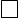 Полное наименование _____________________________________________________________ ОГРНИП_________________________________________________________________________ ИНН_____________________________________________________________________________  Контактные данные ________________________________________________________________                                                                                     (телефон, адрес электронной почты) Документ, подтверждающий полномочия представителя заявителя: _________________________________________________________________________________ Юридическое лицо  Сведения о юридическом лице: Полное наименование_____________________________________________________________ ОГРН___________________________________________________________________________ ИНН_____________________________________________________________________________  Контактные данные ________________________________________________________________                                                                           (телефон, адрес электронной почты) Сотрудник организации              Сведения о представителе: __________________________________________________________                                                                                      (фамилия, имя, отчество (при наличии) Документ, удостоверяющий личность представителя заявителя: наименование: ____________________________________________________________________ серия, номер _____________________________дата выдачи: _____________________________ Контактные данные  _______________________________________________________________                                                                                     (телефон, адрес электронной почты) Документ, подтверждающий полномочия представителя заявителя: _________________________________________________________________________________ Руководитель организации  Документ, удостоверяющий личность представителя заявителя: наименование: ____________________________________________________________________ серия, номер _____________________________дата выдачи: _____________________________ Контактные данные ________________________________________________________________                                 (телефон, адрес электронной почты) Документ, подтверждающий полномочия представителя заявителя: _____________________________________________________________________________ Категория заявителя: Малоимущие граждане Наличие льготной категории 	 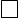 Причина отнесения к льготной категории: Наличие инвалидности  Инвалиды  Семьи, имеющие детей-инвалидов  Сведения о ребенке-инвалиде:  ______________________________________________________                          (фамилия, имя, отчество (при наличии) Дата рождения ___________________________________________________________________ СНИЛС __________________________________________________________________________ Участие в войне, боевых действиях, особые заслуги перед государством  Участник событий (лицо, имеющее заслуги)  Член семьи (умершего) участника  Удостоверение ___________________________________________________________________ Ликвидация радиационных аварий, служба в подразделении особого риска  Участник событий  Член семьи (умершего) участника  Удостоверение _________________________________________________________________Политические репрессии  Реабилитированные лица 	 Лица, признанные пострадавшими от политических репрессий  Документ о признании пострадавшим от политических репрессий_________________________ Многодетная семья  Реквизиты удостоверения многодетной семьи: __________________________________________ (номер, дата выдачи, орган (МФЦ) выдавший удостоверение) Категории, связанные с трудовой деятельностью  Документ, подтверждающий отнесение к категории _____________________________________ Дети-сироты или дети, оставшиеся без попечения родителей  Документ, подтверждающий утрату (отсутствие) родителей ________________________________________________________________________________ Дата, когда необходимо получить жилое помещение ____________________________________ Граждане, страдающие хроническими заболеваниями  Заключение медицинской комиссии о наличии хронического заболевания _________________________________________________________________________________ 5. Основание для постановки на учет заявителя (указать один из вариантов): Заявитель не является нанимателем (собственником) или членом семьи нанимателя (собственника) жилого помещения   Заявитель является нанимателем или членом семьи нанимателя жилого помещения по договору социального найма, обеспеченным общей площадью на одного члена семьи меньше учетной нормы  Реквизиты договора социального найма _____________________________________________________________________________ (номер, дата выдачи, орган, с которым заключен договор) Заявитель является нанимателем или членом семьи нанимателя жилого помещения социального использования, обеспеченным общей площадью на одного члена семьи меньше учетной нормы  Наймодатель жилого помещения: -Орган государственной власти 	-Орган местного самоуправления 	 - Организация  Реквизиты договора найма жилого помещения_________________________________________                                                            (номер, дата выдачи, орган, с которым заключен договор) 5.4. Заявитель является собственником или членом семьи собственника жилого помещения, обеспеченным общей площадью на одного члена семьи меньше учетной нормы  Право собственности на жилое помещение: 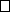 Зарегистрировано в ЕГРН Не зарегистрировано в ЕГРН 	 Документ, подтверждающий право собственности на жилое помещение__________________ Кадастровый номер жилого помещения ______________________________________________ Заявитель проживает в помещении, не отвечающем по установленным для жилых помещений требованиям  Семейное положение: Проживаю один               Проживаю совместно с членами семьи  Состою в браке          Супруг: __________________________________________________________________________                                               (фамилия, имя, отчество (при наличии), дата рождения, СНИЛС) Документ, удостоверяющий личность: наименование:____________________________________________________________________ серия, номер ______________________________дата выдачи: ____________________________ кем выдан: ______________________________________________________________________ код подразделения: ________________________________________________________________ Адрес регистрации по месту жительства: _____________________________________________ Реквизиты актовой записи о заключении брака_________________________________________ (номер, дата, орган, место государственной регистрации) Проживаю с родителями (родителями супруга)  8.1.ФИО родителя_________________________________________________________________                                                (фамилия, имя, отчество (при наличии), дата рождения, СНИЛС) Документ, удостоверяющий личность: наименование: ____________________________________________________________________ серия, номер ______________________________дата выдачи: ____________________________ кем выдан: _______________________________________________________________________ Адрес регистрации по месту жительства: ________________________________________________________________________2.ФИО родителя__________________________________________________________________                                              (фамилия, имя, отчество (при наличии), дата рождения, СНИЛС) Документ, удостоверяющий личность: наименование: ____________________________________________________________________ серия, номер ______________________________дата выдачи: ____________________________ кем выдан: _______________________________________________________________________ Адрес регистрации по месту жительства: ________________________________________________________________________________ Имеются дети  ФИО ребенка____________________________________________________________________                                            (фамилия, имя, отчество (при наличии), дата рождения, СНИЛС)  Документ, удостоверяющий личность: наименование: ____________________________________________________________________ серия, номер ______________________________дата выдачи: ____________________________ кем выдан: _______________________________________________________________________ Реквизиты актовой записи о рождении ребенка_________________________________________ (номер, дата, орган, место государственной регистрации) Имеются иные родственники, проживающие совместно  ФИО родственника_____________________________________________________________                                                 (фамилия, имя, отчество (при наличии), дата рождения, СНИЛС)  Документ, удостоверяющий личность: наименование: ____________________________________________________________________ серия, номер ______________________________дата выдачи: ____________________________ кем выдан: _______________________________________________________________________ Адрес регистрации по месту жительства: __________________________________________________________________________Полноту и достоверность представленных в запросе сведений подтверждаю.  Даю  свое  согласие  на  получение,  обработку и передачу моих персональных данных  согласно Федеральному закону от 27.07.2006 № 152-ФЗ «О персональных данных». Дата   	                                                                    Подпись заявителя __________________». Приложение № 7 к Административному регламенту по предоставлению государственной  (муниципальной) услуги Описание связей административных процедур  и административных действий с их характеристиками Таблица 1. Описание связей административных процедур и административных действий с их характеристиками для подуслуги «Постановка на учет граждан, нуждающихся в предоставлении жилого помещения (ПУЖ)».  1 2 Таблица 2. Описание связей административных процедур и административных действий с их характеристиками для подуслуги «Внесение изменений в сведения о гражданах, нуждающихся в предоставлении жилого помещения (ИГ)» Таблица 3. Описание связей административных процедур и административных действий с их характеристиками для подуслуги «Предоставление информации о движении в очереди граждан, нуждающихся в предоставлении жилого помещения (ДО)» Таблица 4. Описание связей административных процедур и административных действий с их характеристиками для подуслуги «Снятие с учета граждан, нуждающихся в предоставлении жилого помещения (СУ)» ДУМАЖИГАЛОВСКОГО МУНИЦИПАЛЬНОГО ОБРАЗОВАНИЯШЕСТОГО  СОЗЫВАРЕШЕНИЕОб избрании Председателя и заместителя председателя Думы Жигаловского муниципального образования VI созываВ целях организации деятельности Думы Жигаловского муниципального образования, руководствуясь частью 14 статьи 35 Федерального закона от 6 октября 2003 г. № 131-ФЗ «Об общих принципах организации местного самоуправления в Российской Федерации», частью 1 статьи 23 Устава Жигаловского муниципального образования,Дума Жигаловского муниципального образования VI созыва решила:1.Считать избранным председателем Думы Жигаловского муниципального образования VI созыва Мулягину Елену Арсеньевну.2.Считать избранным заместителем председателя Думы Жигаловского муниципального образования VI созыва Ларионову Ольгу Николаевну.3.Администрации Жигаловского муниципального образования направить копию настоящего решения в Жигаловскую Территориальную избирательную комиссию.4.Администрации Жигаловского муниципального образования опубликовать настоящее решение в средствах массовой информации в порядке и сроки, установленные действующим законодательством РФ.Председатель Думы Жигаловскогомуниципального образования                                                       Е.А. Мулягина                                               Глава Жигаловского муниципального образования	                                                   Д.А. ЛунёвДУМАЖИГАЛОВСКОГО МУНИЦИПАЛЬНОГО ОБРАЗОВАНИЯШЕСТОГО  СОЗЫВАРЕШЕНИЕОб избрании секретаря Думы Жигаловского муниципального образования VI созываВ целях организации деятельности Думы Жигаловского муниципального образования, Дума Жигаловского муниципального образования VI созыва решила:          1.Избрать секретарем Думы Жигаловского муниципального образования VI созыва Рудых Светлану Владимировну.          2.Администрации Жигаловского муниципального образования опубликовать настоящее решение в средствах массовой информации в порядке и сроки, установленные действующим законодательством РФ. Председатель Думы Жигаловскогомуниципального образования                                                        Е.А. Мулягина                                                    Глава Жигаловского муниципального образования					Д.А. ЛунёвДУМАЖИГАЛОВСКОГО МУНИЦИПАЛЬНОГО ОБРАЗОВАНИЯШЕСТОГО СОЗЫВАРЕШЕНИЕ                         Руководствуясь Уставом Жигаловского муниципального образования, Дума Жигаловского муниципального образования  РЕШИЛА:         1. Внести следующие изменения в решение Думы Жигаловского муниципального образования от 27 декабря 2021 года № 23-21 «О бюджете Жигаловского муниципального образования на 2022 год и плановый период 2023 и 2024 годов»:        1.1. Пункт 1. изложить в следующей редакции:  «1. Утвердить основные характеристики бюджета Жигаловского муниципального образования на 2022 год:      общий объем доходов в сумме 71457,2 тыс. рублей, из них объем межбюджетных трансфертов, получаемых из других бюджетов бюджетной системы Российской Федерации, в сумме 16268,9 тыс. руб.,       общий объем  расходов в сумме 83622,3 тыс. рублей.      размер дефицита в сумме 11906,4 тыс. рублей или 22% утвержденного общего годового объема доходов без учета утвержденного объема безвозмездных поступлений. Установить, что превышение дефицита бюджета Жигаловского МО над ограничениями, установленными ст.92.1 Бюджетного Кодекса РФ, осуществлено в пределах суммы снижения остатка средств на счете по учету средств бюджета поселения в объеме 11274,9 тыс. руб. Дефицит бюджета без учета суммы снижения остатка на счете составляет 890,2 тыс. рублей или 1,6% утвержденного общего годового объема доходов без учета утвержденного объема безвозмездных поступлений». 1.2. Пункт 17. Изложить в следующей редакции:«17. Утвердить верхний предел муниципального внутреннего долга Жигаловского муниципального образования:по  состоянию на 01 января 2023 года в размере 890,2 тыс. руб., в том числе верхний предел долга по муниципальным гарантиям – 0 тыс.рублей ;по  состоянию на 01 января 2024 года в размере 3355,6 тыс. руб., в том числе верхний предел долга по муниципальным гарантиям – 0 тыс.рублей;по  состоянию на 01 января 2025 года в размере 6345,1 тыс. руб., в том числе верхний предел долга по муниципальным гарантиям – 0 тыс.рублей;»1.3. Приложения 1,3,5,7,9,11,12 утвердить в новой редакции.Опубликовать настоящее Решение в «Спецвыпуск Жигалово» и разместить на официальном сайте Жигаловского муниципального образования в сети Интернет.Настоящее Решение вступает в силу со дня его опубликования.Председатель Думы Жигаловского муниципального образования                                                        Е.А. Мулягина  Глава Жигаловского муниципального     образования                                                                                             Д.А.Лунёв Постановления Администрации Жигаловского муниципального образованияПостановления Администрации Жигаловского муниципального образованияПостановления Администрации Жигаловского муниципального образованияПостановления Администрации Жигаловского муниципального образования6109.09.2022Об утверждении административного регламента предоставления государственной (муниципальной) услуги «Принятие на учет граждан в качестве нуждающихся в жилых помещениях» на территории Жигаловского муниципального образования   01-29Решения Думы Жигаловского муниципального образования Решения Думы Жигаловского муниципального образования Решения Думы Жигаловского муниципального образования Решения Думы Жигаловского муниципального образования 01-2226.09.2022Об избрании Председателя и заместителя председателя Думы Жигаловского муниципального образования VI созыва3002-2226.09.2022Об избрании секретаря Думы Жигаловского муниципального образования VI созыва3003-2226.09.2022О внесении изменений в решение Думы Жигаловского МО от 27.12.2021г. № 23-21 «О бюджете Жигаловского муниципального образования на 2022 год и плановый период 2023 и 2024 годов»30-54№ пункта административно го регламента Наименование основания для отказа в соответствии с единым стандартом Разъяснение причин отказа в предоставлении услуги Запрос о предоставлении услуги подан в орган государственной власти, орган местного самоуправления или организацию, в полномочия которых не входит предоставление услуги Указываются основания такого вывода Неполное заполнение обязательных полей в форме запроса о Указываются основания такого вывода предоставлении услуги  Представление неполного комплекта документов Указывается исчерпывающий перечень документов, непредставленных заявителем Представленные документы утратили силу на момент обращения за услугой  Указывается исчерпывающий перечень документов, утративших силу Представленные документы содержат подчистки и исправления текста, не заверенные в порядке, установленном законодательством Российской Федерации Указывается исчерпывающий перечень документов, содержащих подчистки и исправления Подача заявления о предоставлении услуги и документов, необходимых для предоставления услуги, в электронной форме с нарушением установленных требований Указываются основания такого вывода Представленные в электронной форме документы содержат повреждения, наличие которых не позволяет в полном объеме использовать информацию и сведения, содержащиеся в документах для предоставления услуги Указывается исчерпывающий перечень документов, содержащих повреждения Заявление подано лицом, не имеющим полномочий представлять интересы заявителя Указываются основания такого вывода № пункта административно го регламента Наименование основания для отказа в соответствии с единым стандартом Разъяснение причин отказа в предоставлении услуги Документы (сведения), представленные заявителем, противоречат документам (сведениям), полученным в рамках межведомственного взаимодействия Указываются основания такого вывода Отсутствие у членов семьи места жительства на территории субъекта Российской Федерации Указываются основания такого вывода Представленными документами и сведениями не подтверждается право гражданина на предоставление жилого помещения Указываются основания такого вывода Не истек срок совершения действий, предусмотренных статьей 53 Жилищного кодекса Российской Федерации, которые привели к ухудшению жилищных условий Указываются основания такого вывода Представлены документы, которые не подтверждают право соответствующих граждан состоять на учете в качестве нуждающихся в жилых помещениях Указываются основания такого вывода № п/п Место выполнения действия/ используемая ИС Процедуры1 Действия Максимальный срок 1 2 3 4 5 1  Ведомство/ПГС АП1. Проверка документов и регистрация заявления АД1.1. Контроль комплектности предоставленных документов До 1 рабочего дня2 2  Ведомство/ПГС АП1. Проверка документов и регистрация заявления АД1.2. Подтверждение полномочий представителя заявителя До 1 рабочего дня2 3  Ведомство/ПГС АП1. Проверка документов и регистрация заявления АД1.3. Регистрация заявления До 1 рабочего дня2 4  Ведомство/ПГС АП1. Проверка документов и регистрация заявления АД1.4. Принятие решения об отказе в приеме документов До 1 рабочего дня2 5  Ведомство/ПГС/ СМЭВ  АП2. Получение сведений посредством СМЭВ АД2.1. Формирование межведомственных запросов До 5 рабочих дней 6  Ведомство/ПГС/ СМЭВ АП2. Получение сведений посредством СМЭВ АД2.2. Получение ответов на межведомственные запросы До 5 рабочих дней № п/п Место выполнения действия/ используемая ИС Процедуры1 Действия Максимальный срок 1 2 3 4 5 7  Ведомство/ПГС АП3. Рассмотрение документов и сведений АД3.1. Проверка соответствия документов и сведений установленным критериям для принятия решения До 20 рабочих дней 8  Ведомство/ПГС АП4. Принятие решения о предоставлении услуги АД4.1. Принятие решения о предоставлении услуги До 1 часа 9  Ведомство/ПГС АП4. Принятие решения о предоставлении услуги АД4.2. Формирование решения о предоставлении услуги До 1 часа 10 Ведомство/ПГС АП4. Принятие решения о предоставлении услуги АД4.3. Принятие решения об отказе в предоставлении услуги До 1 часа 11 Ведомство/ПГС АП4. Принятие решения о предоставлении услуги АД4.4. Формирование отказа в предоставлении услуги До 1 часа 12 Модуль МФЦ/ Ведомство/ПГС  АП5. Выдача результата на бумажном носителе (опционально) АД5.1. Выдача результата в виде экземпляра электронного документа, распечатанного на бумажном носителе, заверенного подписью и печатью МФЦ/Ведомство После окончания процедуры принятия решения № п/п Место выполнения действия/ используемая ИС Процедуры3 Действия Максимальный срок 1 2 3 4 5 1  Ведомство/ПГС АП1. Проверка документов и регистрация заявления АД1.1. Контроль комплектности предоставленных документов До 1 рабочего дня4 2  Ведомство/ПГС АП1. Проверка документов и регистрация заявления АД1.2. Подтверждение полномочий представителя заявителя До 1 рабочего дня4 3  Ведомство/ПГС АП1. Проверка документов и регистрация заявления АД1.3. Регистрация заявления До 1 рабочего дня4 4  Ведомство/ПГС АП1. Проверка документов и регистрация заявления АД1.4. Принятие решения об отказе в приеме документов До 1 рабочего дня4 5  Ведомство/ПГС/ СМЭВ  АП2. Получение сведений посредством СМЭВ АД2.1. Формирование межведомственных запросов До 5 рабочих дней 6  Ведомство/ПГС/ СМЭВ АП2. Получение сведений посредством СМЭВ АД2.2. Получение ответов на межведомственные запросы До 5 рабочих дней 7  Ведомство/ПГС АП3. Рассмотрение документов и сведений АД3.1. Проверка соответствия документов и сведений установленным критериям для принятия решения До 20 рабочих дней 8  Ведомство/ПГС АП4. Принятие решения о предоставлении услуги АД4.1. Принятие решения о предоставлении услуги До 1 часа 9  Ведомство/ПГС АП4. Принятие решения о предоставлении услуги АД4.2. Формирование решения о предоставлении услуги До 1 часа 10 Ведомство/ПГС АП4. Принятие решения о предоставлении услуги АД4.3. Принятие решения об отказе в предоставлении услуги До 1 часа 11 Ведомство/ПГС АП4. Принятие решения о предоставлении услуги АД4.4. Формирование отказа в предоставлении услуги До 1 часа 12 Модуль МФЦ/ Ведомство/ПГС  АП5. Выдача результата на бумажном носителе (опционально) АД5.1. Выдача результата в виде экземпляра электронного документа, распечатанного на бумажном носителе, заверенного подписью и печатью МФЦ/Ведомство После окончания процедуры принятия решения № п/п Место выполнения действия/ используемая ИС Процедуры5 Действия Максимальный срок 1 2 3 4 5 1  Ведомство/ПГС АП1. Проверка документов и регистрация заявления АД1.1. Контроль комплектности предоставленных документов До 1 рабочего дня6 2  Ведомство/ПГС АП1. Проверка документов и регистрация заявления АД1.2. Подтверждение полномочий представителя заявителя До 1 рабочего дня6 3  Ведомство/ПГС АП1. Проверка документов и регистрация заявления АД1.3. Регистрация заявления До 1 рабочего дня6 4  Ведомство/ПГС АП1. Проверка документов и регистрация заявления АД1.4. Принятие решения об отказе в приеме документов До 1 рабочего дня6 5  Ведомство/ПГС/ СМЭВ  АП2. Получение сведений посредством СМЭВ АД2.1. Формирование межведомственных запросов До 5 рабочих дней 6  Ведомство/ПГС/ СМЭВ АП2. Получение сведений посредством СМЭВ АД2.2. Получение ответов на межведомственные запросы До 5 рабочих дней 7  Ведомство/ПГС АП3. Рассмотрение документов и сведений АД3.1. Проверка соответствия документов и сведений установленным критериям для принятия решения До 1 рабочего дня 8  Ведомство/ПГС АП4. Принятие решения о предоставлении услуги АД4.1. Принятие решения о предоставлении услуги До 1 часа 9  Ведомство/ПГС АП4. Принятие решения о предоставлении услуги АД4.2. Формирование решения о предоставлении услуги До 1 часа 10 Ведомство/ПГС АП4. Принятие решения о предоставлении услуги АД4.3. Принятие решения об отказе в предоставлении До 1 часа № п/п Место выполнения действия/ используемая ИС Процедуры5 Действия Максимальный срок 1 2 3 4 5 услуги 11 Ведомство/ПГС АД4.4. Формирование отказа в предоставлении услуги 12 Модуль МФЦ/ Ведомство/ПГС  АП5. Выдача результата на бумажном носителе (опционально) АД5.1. Выдача результата в виде экземпляра электронного документа, распечатанного на бумажном носителе, заверенного подписью и печатью МФЦ/Ведомство После окончания процедуры принятия решения № п/п Место выполнения действия/ используемая ИС Процедуры7 Действия Максимальный срок 1 2 3 4 5 1  Ведомство/ПГС АП1. Проверка документов и регистрация заявления АД1.1. Контроль комплектности предоставленных документов До 1 рабочего дня8 2  Ведомство/ПГС АП1. Проверка документов и регистрация заявления АД1.2. Подтверждение полномочий представителя заявителя До 1 рабочего дня8 3  Ведомство/ПГС АП1. Проверка документов и регистрация заявления АД1.3. Регистрация заявления До 1 рабочего дня8 4  Ведомство/ПГС АП1. Проверка документов и регистрация заявления АД1.4. Принятие решения об отказе в приеме документов До 1 рабочего дня8 № п/п Место выполнения действия/ используемая ИС Процедуры7 Действия Максимальный срок 1 2 3 4 5 5  Ведомство/ПГС/ СМЭВ  АП2. Получение сведений посредством СМЭВ АД2.1. Формирование межведомственных запросов До 5 рабочих дней 6  Ведомство/ПГС/ СМЭВ АП2. Получение сведений посредством СМЭВ АД2.2. Получение ответов на межведомственные запросы До 5 рабочих дней 7  Ведомство/ПГС АП3. Рассмотрение документов и сведений АД3.1. Проверка соответствия документов и сведений установленным критериям для принятия решения До 20 рабочих дней 8  Ведомство/ПГС АП4. Принятие решения о предоставлении услуги АД4.1. Принятие решения о предоставлении услуги До 1 часа 9  Ведомство/ПГС АП4. Принятие решения о предоставлении услуги АД4.2. Формирование решения о предоставлении услуги До 1 часа 10 Ведомство/ПГС АП4. Принятие решения о предоставлении услуги АД4.3. Принятие решения об отказе в предоставлении услуги До 1 часа 11 Ведомство/ПГС АП4. Принятие решения о предоставлении услуги АД4.4. Формирование отказа в предоставлении услуги До 1 часа 12 Модуль МФЦ/ Ведомство/ПГС  АП5. Выдача результата на бумажном носителе (опционально) АД5.1. Выдача результата в виде экземпляра электронного документа, распечатанного на бумажном носителе, заверенного подписью и печатью МФЦ/Ведомство После окончания процедуры принятия решения      26.09.2022г. № 01-22рп. Жигалово     26.09.2022г. № 02-22рп. Жигалово     26.09.2022г. № 03-22     26.09.2022г. № 03-22рп. ЖигаловоО внесении изменений в решение ДумыЖигаловского МО от 27.12.2021г. № 23-21«О бюджете Жигаловского муниципальногообразования на 2022 год и плановый период 2023 и 2024 годов»О внесении изменений в решение ДумыЖигаловского МО от 27.12.2021г. № 23-21«О бюджете Жигаловского муниципальногообразования на 2022 год и плановый период 2023 и 2024 годов»Наименование группы, подгруппы, статьи и подстатьи доходовКод дохода бюджетной классификации2022 годНаименование группы, подгруппы, статьи и подстатьи доходовКод дохода бюджетной классификации2022 годНАЛОГОВЫЕ И НЕНАЛОГОВЫЕ ДОХОДЫ1 00 00000 00 0000 00055 188,3НАЛОГИ НА ПРИБЫЛЬ, ДОХОДЫ1 01 00000 00 0000 00041 130,0Налог на доходы физических лиц1 01 02000 01 0000 11041 130,0Налог на доходы физических лиц с доходов, источником которых является налоговый агент, за исключением доходов, в отношении которых исчисление и уплата налога осуществляются в соответствии со статьями 227, 227.1 и 228 Налогового кодекса Российской Федерации1 01 02010 01 0000 11040 840,0Налог на доходы физических лиц с доходов, полученных от осуществления деятельности физическими лицами, зарегистрированными в качестве индивидуальных предпринимателей, нотариусов, занимающихся частной практикой, адвокатов, учредивших адвокатские кабинеты и других лиц, занимающихся частной практикой в соответствии со статьей 227 Налогового кодекса Российской Федерации1 01 02020 01 0000 11065,0Налог на доходы физических лиц с доходов, полученных физическими лицами в соответствии со статьей 228 Налогового кодекса Российской Федерации1 01 02030 01 0000 11032,0Налог на доходы физических лиц в виде фиксированных авансовых платежей с доходов, полученных физическими лицами, являющимися иностранными гражданами, осуществляющими трудовую деятельность по найму на основании патента в соответствии со статьей 227.1 НК РФ1 01 02040 01 0000 1100,0Налог на доходы физических лиц в части суммы налога, превышающей 650 000 рублей, относящейся к части налоговой базы, превышающей 5 000 000 рублей (за исключением налога на доходы физических лиц с сумм прибыли контролируемой иностранной компании, в том числе фиксированной прибыли контролируемой иностранной компании)1 01 02080 01 0000 110193,0НАЛОГИ НА ТОВАРЫ (РАБОТЫ, УСЛУГИ), РЕАЛИЗУЕМЫЕ НА ТЕРРИТОРИИ РФ1 03 00000 01 0000 1103 579,9Акцизы по подакцизным товарам (продукции), производимым на территории РФ1 03 02000 01 0000 1103 579,9Доходы от уплаты акцизов на дизельное топливо, подлежащие распределению между бюджетами субъектов Российской Федерации и местными бюджетами с учетом установленных дифференцированных нормативов отчислений в местные бюджеты1 03 02231 01 0000 1101 618,60 Доходы от уплаты акцизов на моторные масла для дизельных и (или) карбюраторных (инжекторных) двигателей, подлежащие распределению между бюджетами субъектов Российской Федерации и местными бюджетами с учетом установленных дифференцированных нормативов отчислений в местные бюджеты1 03 02241 01 0000 1109,00 Доходы от уплаты акцизов на автомобильный бензин, подлежащие распределению между бюджетами субъектов Российской Федерации и местными бюджетами с учетом установленных дифференцированных нормативов отчислений в местные бюджеты1 03 02251 01 0000 1102 155,3 Доходы от уплаты акцизов на прямогонный бензин, подлежащие распределению между бюджетами субъектов Российской Федерации и местными бюджетами с учетом установленных дифференцированных нормативов отчислений в местные бюджеты1 03 02261 01 0000 110-203,00 НАЛОГИ НА СОВОКУПНЫЙ  ДОХОД1 05 00000 00 0000 1103,0Единый сельскохозяйственный налог1 05 03010 01 1000 1103,0НАЛОГИ НА ИМУЩЕСТВО1 06 00000 00 0000 0005 010,0Налог на имущество физических лиц1 06 01000 00 0000 110710,0Налог на имущество физических лиц, взимаемый по ставкам, применяемым к объектам налогообложения, расположенным в границах городских поселений1 06 01030 13 0000 110710,0Земельный налог1 06 06000 00 0000 1104 300,0Земельный налог с организаций, обладающих земельным участком, расположенным в границах городских  поселений1 06 06033 13 0000 1103 150,0Земельный налог с физических лиц, обладающих земельным участком, расположенным в границах  городских  поселений1 06 06043 13 0000 1101 150,0ДОХОДЫ ОТ ИСПОЛЬЗОВАНИЯ ИМУЩЕСТВА, НАХОДЯЩЕГОСЯ В ГОСУДАРСТВЕННОЙ И МУНИЦИПАЛЬНОЙ СОБСТВЕННОСТИ1 11 00000 00 0000 000258,0Доходы, получаемые в виде арендной либо иной платы за передачу в возмездное пользование государственного и муниципального имущества (за исключением имущества бюджетных и автономных учреждений, а также имущества государственных и муниципальных унитарных предприятий, в том числе казенных)1 11 05000 00 0000 120258,0Доходы, получаемые в виде арендной платы за земельные участки, государственная собственность на которые не разграничена, а также средства от продажи права на заключение договоров аренды указанных земельных участков1 11 05010 00 0000 120258,0Доходы, получаемые в виде арендной платы за земельные участки, государственная собственность на которые не разграничена и которые расположены в границах городских поселений, а также средства от продажи права на заключение договоров аренды указанных земельных участков1 11 05013 13 0000 120258,0ДОХОДЫ ОТ ОКАЗАНИЯ ПЛАТНЫХ УСЛУГ И КОМПЕНСАЦИИ ЗАТРАТ ГОСУДАРСТВА1 13 00000 00 0000 0001 950,0Прочие доходы от оказания платных услуг 1 13 01990 00 0000 1301 950,0Прочие доходы от оказания платных услуг (работ) получателями средств бюджетов городских поселений1 13 01995 13 0000 1301 950,0ДОХОДЫ ОТ ПРОДАЖИ МАТЕРИАЛЬНЫХ И НЕМАТЕРИАЛЬНЫХ АКТИВОВ1 14 00000 00 0000 0003 972,5Доходы от реализации имущества, находящегося в государственной и муниципальной собственности (за исключением движимого имущества бюджетных и автономных учреждений, а также имущества государственных и муниципальных унитарных предприятий, в том числе казенных)1 14 02000 00 0000 0003 646,5Доходы от реализации иного имущества, находящегося в собственности городских поселений (за исключением имущества муниципальных бюджетных и автономных учреждений, а также имущества муниципальных унитарных предприятий, в том числе казенных), в части реализации основных средств по указанному имуществу1 14 02053 13 0000 4103 646,5Доходы от продажи земельных участков, находящихся в государственной и муниципальной собственности1 14 06000 00 0000 430326,0Доходы от продажи земельных участков, государственная собственность на которые не разграничена1 14 06010 00 0000 430326,0Доходы от продажи земельных участков, государственная собственность на которые не разграничена и которые расположены в границах городских поселений 1 14 06013 13 0000 430300,0Плата за увеличение площади земельных участков, находящихся в частной собственности, в результате перераспределения таких земельных участков и земель и (или) земельных участков, государственная собственность на которые не разграничена и которые расположены в границах городских поселений 1 14 06313 13 0000 43026,0Штрафы, санкции, возмещение ущерба1 16 00000 00 0000 140-715,1Административные штрафы, установленные законами субъектов Российской Федерации об административных правонарушениях1 16 02000 02 0000 1401,0Административные штрафы, установленные законами субъектов Российской Федерации об административных правонарушениях, за нарушение муниципальных правовых актов1 16 02020 02 0000 1401,0Доходы от денежных взысканий (штрафов), поступающие в счет погашения задолженности, образовавшейся до 1 января 2020 года, подлежащие зачислению в бюджеты бюджетной системы Российской Федерации по нормативам, действовавшим в 2019 году1 16 10120 00 0000 140-716,1Доходы от денежных взысканий (штрафов), поступающие в счет погашения задолженности, образовавшейся до 1 января 2020 года, подлежащие зачислению в бюджет муниципального образования по нормативам, действовавшим в 2019 году1 16 10123 00 0000 140-716,1Прочие неналоговые доходы1 17 00000 00 0000 1800,0Невыясненные поступления1 17 01000 00 0000 1800,0Невыясненные поступления, зачисляемые в бюджеты городских поселений1 17 01050 13 0000 1800,0БЕЗВОЗМЕЗДНЫЕ  ПОСТУПЛЕНИЯ2 00 00000 00 0000 00016268,9БЕЗВОЗМЕЗДНЫЕ  ПОСТУПЛЕНИЯ ОТ ДРУГИХ БЮДЖЕТОВ БЮДЖЕТНОЙ СИСТЕМЫ РФ2 02 00000 00 0000 00016268,9Дотации бюджетам бюджетной системы РФ2 02 10000 00 0000 15011249,5Дотации на выравнивание бюджетной обеспеченности из бюджетов муниципальных районов,городских округов с внутригородским делением2 02 16001 00 0000 15011249,5Дотации бюджетам городских поселений на выравнивание бюджетной обеспеченности из бюджетов муниципальных районов2 02 16001 13 0000 15011249,5Субвенции от других бюджетов бюджетной системы РФ2 02 03000 00 0000 150103,8Субвенции бюджетам городских поселений на выполнение передаваемых полномочий субъектов РФ2 02 30024 13 0000 150103,8Субсидии бюджетам бюджетной системы РФ (межбюджетные субсидии)2 02 02000 00 0000 1504539Субсидии бюджетам городских поселений на реализацию программ формирования современной городской среды2 02 25555 13 0000 1502638,7Прочие субсидии бюджетам городских поселений2 02 29999 13 0000 1501900,3Прочие межбюджетные трансферты2 02 40000 00 0000 150376,6Прочие межбюджетные трансферты, передаваемые бюджетам городских поселений2 02 49999 13 0000 150376,6ИТОГО ДОХОДОВ71457,2тыс.руб.НаименованиеРзПзСуммаОбщегосударственные вопросы0115185,1Функционирование высшего должностного лица субъекта РФ и муниципального образования01021440,2Функционирование законодательных (представительных) органов государственной власти и представительных органов муниципальных образований010310,0Функционирование Правительства РФ, высших органов исполнительной власти субъектов РФ, местных администраций010412794,2Обеспечение проведения выборов и референдумов0107900Резервные фонды011140Другие общегосударственные вопросы01130,7Национальная безопасность и правоохранительная деятельность03299,6Защита населения и территории от последствий чрезвычайных ситуаций природного и техногенного характера, пожарная безопасность0310269,4Другие вопросы в области национальной безопасности и правоохранительной деятельности031430,2Национальная экономика0426486,5Общеэкономические вопросы0401103,1Транспорт04083280,3Дорожное хозяйство (дорожные фонды)040922973,1Другие вопросы в области национальной экономики0412130,0Жилищно-коммунальное хозяйство0539965,7Жилищное хозяйство05010,0Коммунальное хозяйство05024249,1Благоустройство050326494,7Другие вопросы в области жилищно-коммунального хозяйства05059221,9Образование0750Профессиональная подготовка, переподготовка и повышение квалификации070550Культура, кинематография 08178,0Культура 0801178,0Социальная политика10340,7Пенсионное обеспечение1001340,7Физическая культура и спорт11282,5Физическая культура1101282,5Обслуживание государственного и муниципального долга141Обслуживание государственного внутреннего и муниципального долга14031Межбюджетные трансферты общего характера бюджетам бюджетной системы РФ14833,2Прочие межбюджетные трансферты общего характера1403833,2ВСЕГО РАСХОДОВ83622,3тыс.руб.НаименованиеРзПРКЦСРВРСуммаВСЕГО РАСХОДОВ83622,3Общегосударственные вопросы010015185,1Функционирование высшего должностного лица субъекта РФ и муниципального образования01021440,2Высшее должностное лицо муниципального образования010220100 000001440,2Расходы на обеспечение деятельности высшего должностного лица муниципального образования010220100 200101440,2Расходы на выплаты персоналу в целях обеспечения выполнения функций государственными (муниципальными) органами, казенными учреждениями, органами управления государственными внебюджетными фондами010220100 200101001440,2Функционирование законодательных  (представительных) органов государственной власти и представительных органов муниципальных образований010310Дума муниципального образования010320200 0000010Расходы на обеспечение деятельности  органов местного самоуправления010320200 2002010Закупка товаров, работ и услуг для государственных (муниципальных) нужд010320200 2002020010Функционирование правительства РФ, высших органов исполнительной власти субъектов РФ, местных администраций010412794,2Администрация муниципального образования010420300 0000012672,8Расходы на обеспечение деятельности  органов местного самоуправления010420300 2002012672,8Расходы на выплаты персоналу в целях обеспечения выполнения функций государственными (муниципальными) органами, казенными учреждениями, органами управления государственными внебюджетными фондами010420300 2002010011331,6Закупка товаров, работ и услуг для государственных (муниципальных) нужд010420300 200202001193,1Иные бюджетные ассигнования010420300 20020800148,1Муниципальная программа "Обеспечение безопасности на территории Жигаловского муниципального образования на 2020-2025 годы"010414000 00000121,4Подпрограмма "Улучшение условий и охрана труда в администрации Жигаловского муниципального образования на 2020-2025 годы"010414300 00000121,4Основное мероприятие "Профилактические мероприятия в области охраны труда"010414301 00000121,4Расходы на реализацию основного мероприятия муниципальной программы за счет средств местного бюджета010414301 29990121,4Закупка товаров, работ и услуг для государственных (муниципальных) нужд010414301 29990200121,4Обеспечение проведения выборов и референдумов0107900Расходы на проведение выборов и референдумов010720300 20330900Иные бюджетные ассигнования010720300 20330800900Резервные фонды011140Резервные фонды01120400 0000040Расходы на резервные фонды местных администраций011120400 2005040Иные бюджетные ассигнования011120400 2005080040Другие общегосударственные вопросы01130,7Осуществление реализации государственных полномочий011380000 000000,7Осуществление отдельных областных государственных полномочий по определению перечня должностных лиц, уполномоченных составлять протоколы об АПН011380000 731500,7Закупка товаров, работ и услуг для государственных (муниципальных) нужд011380000 731502000,7Национальная безопасность и правоохранительная деятельность0300299,6Защита населения и территории от чрезвычайных ситуаций природного и техногенного характера, пожарная безопасность0310269,4Муниципальная программа "Обеспечение безопасности на территории Жигаловского муниципального образования на 2020-2025 годы"031014000 00000269,4Подпрограмма "Предупреждение ЧС, обеспечение охраны жизни людей на водных объектах Жигаловского муниципального образования на 2020-2025 годы"031014200 00000135,4Основное мероприятие " Пропаганда в области предупреждения ЧС"031014201 000008Расходы на реализацию основного мероприятия муниципальной программы за счет средств местного бюджета031014201 299908Закупка товаров, работ и услуг для государственных (муниципальных) нужд031014201 299902008Основное мероприятие "Профилактические мероприятия в области предупреждения ЧС"031014202 00000127,4Расходы на реализацию основного мероприятия муниципальной программы за счет средств местного бюджета031014202 29990127,4Закупка товаров, работ и услуг для государственных (муниципальных) нужд031014202 29990200127,4Подпрограмма "Обеспечение пожарной безопасности Жигаловского муниципального образования на 2020-2025 годы"031014400 00000134Основное мероприятие " Пропаганда в области пожарной безопасности"031014401 000008Расходы на реализацию основного мероприятия муниципальной программы за счет средств местного бюджета031014401 299908Закупка товаров, работ и услуг для государственных (муниципальных) нужд031014401 299902008Основное мероприятие " Профилактические мероприятия в области пожарной безопасности"031014402 0000076Расходы на реализацию основного мероприятия муниципальной программы за счет средств местного бюджета031014402 2999076Закупка товаров, работ и услуг для государственных (муниципальных) нужд031014402 2999020076Основное мероприятие "Укрепление материально-технической базы"031014403 0000050Расходы на реализацию основного мероприятия муниципальной программы за счет средств местного бюджета031014403 2999050Закупка товаров, работ и услуг для государственных (муниципальных) нужд031014403 2999020050Другие вопросы в области национальной безопасности и правоохранительной деятельности031430,2Муниципальная программа "Обеспечение безопасности на территории Жигаловского муниципального образования на 2020-2025 годы"031414000 0000019Подпрограмма "Профилактика терроризма и экстремизма, а также минимизация и (или) ликвидация последствий его проявления на территории Жигаловского муниципального образования на 2020 - 2025 годы"031414101 0000019Основное мероприятие "Обеспечение профилактики терроризма и экстремизма"031414101 2999019Расходы на реализацию основного мероприятия муниципальной программы за счет средств местного бюджета031414101 2999019Закупка товаров, работ и услуг для государственных (муниципальных) нужд031414101 2999020019МП "Культура Жигаловского муниципального образования на 2021-2025 гг"031415000 0000011,2Основное мероприятие "Профилактика экстремизма в области межэтнических и межконфессиональных отношений"031415003 0000011,2Расходы на реализацию основного мероприятия муниципальной программы за счет средств местного бюджета031415003 2999011,2Закупка товаров, работ и услуг для государственных (муниципальных) нужд031415003 2999020011,2Национальная экономика040026486,5Общеэкономические вопросы0401103,1Осуществление реализации государственных полномочий040180000 00000103,1Осуществление отдельных областных государственных полномочийв сфере водоснабжения и водоотведения040180000 73110103,1Расходы на выплаты персоналу в целях обеспечения выполнения функций государственными (муниципальными) органами, казенными учреждениями, органами управления государственными внебюджетными фондами040180000 7311010098,2Закупка товаров, работ и услуг для государственных (муниципальных) нужд040180000 731102004,9Транспорт04083280,3Автомобильный транспорт04083280,3МП "Комплексное развитие транспортной инфраструктуры Жигаловского муниципального образования на 2017-2025гг."040807000 000003280,3Основное мероприятие "Организация регулярных перевозок по муниципальным маршрутам автомобильным транспортом"040807004 000003280,3Расходы на реализацию основного мероприятия муниципальной программы за счет средств местного бюджета040807004 299903280,3Иные бюджетные ассигнования040807004 299908003280,3Дорожное хозяйство (дорожные фонды)040922973,1МП "Комплексное развитие транспортной инфраструктуры Жигаловского муниципального образования на 2017-2025гг."040907000 0000022973,1Основное мероприятие "Развитие автомобильных дорог"040907001 0000022973,1Расходы на реализацию основного мероприятия муниципальной программы за счет средств дорожного фонда040907001 299803646,9Закупка товаров, работ и услуг для государственных (муниципальных) нужд040907001 299802003646,9Расходы на реализацию основного мероприятия муниципальной программы за счет средств местного бюджета040907001 2999019326,2Закупка товаров, работ и услуг для государственных (муниципальных) нужд040907001 2999020019326,2Другие вопросы в области национальной экономики0412130Мероприятия в области землепользования и землеустройства041224000 00000130Расходы на мероприятия в области землепользования и землеустройства041224000 20340130Закупка товаров, работ и услуг для государственных (муниципальных) нужд041224000 20340200130Жилищно-коммунальное хозяйство050039965,7Коммунальное хозяйство05024249,1Мероприятия в области коммунального хозяйства050222000 000004249,1Расходы на мероприятия по подготовке к отопительному сезону объектов коммунальной инфраструктуры 050222000 201301293,8Закупка товаров, работ и услуг для государственных (муниципальных) нужд050222000 201302001293,8Расходы на мероприятия в области водоснабжения 050222000 20131280,4Закупка товаров, работ и услуг для государственных (муниципальных) нужд050222000 20131200280,4Расходы на мероприятия в области водоотведения 050222000 20132187,8Закупка товаров, работ и услуг для государственных (муниципальных) нужд050222000 20132200187,8Расходы на мероприятия в области электроснабжения 050222000 201342487,1Закупка товаров, работ и услуг для государственных (муниципальных) нужд050222000 201342002487,1Благоустройство050326494,7МП "Энергосбережение и повышение энергетической эффективности в Жигаловском МО на 2016-2025 годы"050306000 00000498,8Основное мероприятие "Энергосбережение и повышение энергетической эффективности систем коммунальной инфраструктуры"050306003 00000498,8Расходы на реализацию основного мероприятия муниципальной программы за счет средств местного бюджета050306003 29990498,8Закупка товаров, работ и услуг для государственных (муниципальных) нужд050306003 29990200498,8МП "Комплексное развитие транспортной инфраструктуры Жигаловского муниципального образования на 2017-2025гг."050307000 00000543,9Основное мероприятие "Организация освещения улично-дорожной сети"050307002 00000110,7Расходы на реализацию основного мероприятия муниципальной программы за счет средств местного бюджета050307002 29990110,7Закупка товаров, работ и услуг для государственных (муниципальных) нужд050307002 29990200110,7Основное мероприятие "Повышение безопасности дорожного движения"050307003 00000433,2Расходы на реализацию основного мероприятия муниципальной программы за счет средств местного бюджета050307003 29990433,2Закупка товаров, работ и услуг для государственных (муниципальных) нужд050307003 29990200433,2МП "Благоустройство и санитарная очистка территории Жигаловского муниципального образования на 2019-2025годы"10000 0000017706,3Основное мероприятие "Уличное освещение территории городского поселения"050310001 000001573,1Расходы на реализацию основного мероприятия муниципальной программы за счет средств местного бюджета050310001 299901573,1Закупка товаров, работ и услуг для государственных (муниципальных) нужд050310001 299902001573,1Основное мероприятие "Уборка мусора и несанкционированных свалок"050310002 000001385,4Расходы на реализацию основного мероприятия муниципальной программы за счет средств местного бюджета050310002 299901385,4Закупка товаров, работ и услуг для государственных (муниципальных) нужд050310002 299902001385,4Основное мероприятие "Летняя занятость детей"050310003 00000142,6Расходы на реализацию основного мероприятия муниципальной программы за счет средств местного бюджета050310003 29990142,6Закупка товаров, работ и услуг для государственных (муниципальных) нужд050310003 29990200142,6Основное мероприятие "Содержание внутрипоселковых дорог в нормативном состоянии"050310004 000009949,6Расходы на реализацию основного мероприятия муниципальной программы за счет средств местного бюджета050310004 299909949,6Закупка товаров, работ и услуг для государственных (муниципальных) нужд050310004 299902009949,6Иные бюджетные ассигнования050310004 299908000Основное мероприятие "Содержание места захоронения"050310005 00000477,8Расходы на реализацию основного мероприятия муниципальной программы за счет средств местного бюджета050310005 29990477,8Закупка товаров, работ и услуг для государственных (муниципальных) нужд050310005 29990200477,8Основное мероприятие "Устройство и оформление праздничных мероприятий""050310006 00000350,1Расходы на реализацию основного мероприятия муниципальной программы за счет средств местного бюджета050310006 29990350,1Закупка товаров, работ и услуг для государственных (муниципальных) нужд050310006 29990200350,1Основное мероприятие "Прочие мероприятия по благоустройству поселка"050310007 000002629,8Расходы на реализацию основного мероприятия муниципальной программы за счет средств местного бюджета050310007 299902629,8Закупка товаров, работ и услуг для государственных (муниципальных) нужд050310007 299902002629,8Основное мероприятие "Формирование площадок накопления ТКО"050310009 000001197,9Расходы на реализацию основного мероприятия муниципальной программы за счет средств местного бюджета050310009 299901197,9Закупка товаров, работ и услуг для государственных (муниципальных) нужд050310009 299902001197,9МП "Формирование современной городской среды на территории Жигаловского муниципального образования на 2018-2024 годы"050311000 000004769,4Основное мероприятие "Благоустройство общественных территорий"050311100 000004769,4Расходы на реализацию основного мероприятия муниципальной программы за счет средств областного и местного бюджета0503111F2 555514769,4Закупка товаров, работ и услуг для государственных (муниципальных) нужд0503111F2 555512004769,4Расходы на реализацию мероприятий перечня проектов народных инициатив050310007 S23702976,3Закупка товаров, работ и услуг для государственных (муниципальных) нужд050310007 S23702002976,3Другие вопросы в области жилищно-коммунального хозяйства05059221,9Расходы на обеспечение деятельности  подведомственных учреждений (МКУ Жигаловское)050521000 204409221,9Расходы на выплаты персоналу в целях обеспечения выполнения функций государственными (муниципальными) органами, казенными учреждениями, органами управления государственными внебюджетными фондами050521000 204401008588,9Закупка товаров, работ и услуг для государственных (муниципальных) нужд050521000 20440200605,5Иные бюджетные ассигнования050521000 2044080027,5Образование070050Профессиональная подготовка и повышение квалификации070550Расходы на обеспечение деятельности  органов местного самоуправления070520300 2002050Закупка товаров, работ и услуг для государственных (муниципальных) нужд070520300 2002020050Культура, кинематография 0800178Культура 0801178МП "Культура Жигаловского муниципального образования на 2021-2025 гг"080115000 00000178Основное мероприятие "Культурно-досуговая деятельность"080115001 00000178Расходы на реализацию основного мероприятия муниципальной программы за счет средств местного бюджета080115001 29990178Закупка товаров, работ и услуг для государственных (муниципальных) нужд080115001 29990200178Социальная политика1000340,7Пенсионное обеспечение1001340,7Доплаты к пенсиям муниципальных служащих1001340,7Социальные обеспечение и иные выплаты населению1001300340,7Физическая культура и спорт282,5Физическая культура1101282,5МП "Культура Жигаловского муниципального образования на 2021-2025 гг"110113000 00000282,5Основное мероприятие "Спорт Жигаловского муниципального образования"110113001 00000282,5Расходы на реализацию основного мероприятия муниципальной программы за счет средств местного бюджета110113001 29990282,5Закупка товаров, работ и услуг для государственных (муниципальных) нужд110113001 29990200189,1Социальное обеспечение и иные выплаты населению110113001 2999030093,4Обслуживание государственного и муниципального долга13001Обслуживание государственного внутреннего и муниципального долга13011Обслуживание муниципального долга (процентные платежи)130120300 200407301Межбюджетные трансферты общего характера бюджетам бюджетной системы Российской Федерации1400833,2Прочие межбюджетные трансферты общего характера1403833,2МБТ на исполнение переданных полномочий по осуществлению внешнего муниципального финансового контроля140320600 20320141,2Межбюджетные трансферты140320600 20320500141,2МБТ на исполнение переданных полномочий по созданию и организации деятельности ЕДДС140320600 2032180Межбюджетные трансферты140320600 2032150080МБТ на исполнение переданных полномочий по проектированию систем централизованного водоснабжения населения рп.Жигалово140320600 S2430612Межбюджетные трансферты140320600 S2430500612тыс.руб.КВСРКФСРКЦСРКВР2022г.КВСРКФСРКЦСРКВР2022г.Администрация Жигаловского муниципального образования91083622,3Общегосударственные вопросы910010015185,1Функционирование высшего должностного лица субъекта РФ и муниципального образования91001021440,2Высшее должностное лицо муниципального образования910010220100 000001440,2Расходы на обеспечение деятельности высшего должностного лица муниципального образования910010220100 200101440,2Расходы на выплаты персоналу в целях обеспечения выполнения функций государственными (муниципальными) органами, казенными учреждениями, органами управления государственными внебюджетными фондами910010220100 200101001440,2Функционирование законодательных  (представительных) органов государственной власти и представительных органов муниципальных образований910010310Дума муниципального образования910010320200 0000010Расходы на обеспечение деятельности  органов местного самоуправления910010320200 2002010Закупка товаров, работ и услуг для государственных (муниципальных) нужд910010320200 2002020010Функционирование правительства РФ, высших органов исполнительной власти субъектов РФ, местных администраций910010412794,2Администрация муниципального образования910010420300 0000012672,8Расходы на обеспечение деятельности  органов местного самоуправления910010420300 2002012672,8Расходы на выплаты персоналу в целях обеспечения выполнения функций государственными (муниципальными) органами, казенными учреждениями, органами управления государственными внебюджетными фондами910010420300 2002010011331,6Закупка товаров, работ и услуг для государственных (муниципальных) нужд910010420300 200202001193,1Иные бюджетные ассигнования910010420300 20020800148,1Муниципальная программа "Обеспечение безопасности на территории Жигаловского муниципального образования на 2020-2025 годы"910010414000 00000121,4Подпрограмма "Улучшение условий и охрана труда в администрации Жигаловского муниципального образования на 2020-2025 годы"910010414300 00000121,4Основное мероприятие "Профилактические мероприятия в области охраны труда"910010414301 00000121,4Расходы на реализацию основного мероприятия муниципальной программы за счет средств местного бюджета910010414301 29990121,4Закупка товаров, работ и услуг для государственных (муниципальных) нужд910010414301 29990200121,4Обеспечение проведения выборов и референдумов9100107900Расходы на проведение выборов и референдумов910010720300 20330900Иные бюджетные ассигнования910010720300 20330800900Резервные фонды910011140Резервные фонды91001120400 0000040Расходы на резервные фонды местных администраций910011120400 2005040Иные бюджетные ассигнования910011120400 2005080040Другие общегосударственные вопросы91001130,7Осуществление реализации государственных полномочий910011380000 000000,7Осуществление отдельных областных государственных полномочий по определению перечня должностных лиц, уполномоченных составлять протоколы об АПН910011380000 731500,7Закупка товаров, работ и услуг для государственных (муниципальных) нужд910011380000 731502000,7Национальная безопасность и правоохранительная деятельность9100300299,6Защита населения и территории от чрезвычайных ситуаций природного и техногенного характера, пожарная безопасность9100310269,4Муниципальная программа "Обеспечение безопасности на территории Жигаловского муниципального образования на 2020-2025 годы"910031014000 00000269,4Подпрограмма "Предупреждение ЧС, обеспечение охраны жизни людей на водных объектах Жигаловского муниципального образования на 2020-2025 годы"910031014200 00000135,4Основное мероприятие " Пропаганда в области предупреждения ЧС"910031014201 000008Расходы на реализацию основного мероприятия муниципальной программы за счет средств местного бюджета910031014201 299908Закупка товаров, работ и услуг для государственных (муниципальных) нужд910031014201 299902008Основное мероприятие "Профилактические мероприятия в области предупреждения ЧС"910 031014202 00000127,4Расходы на реализацию основного мероприятия муниципальной программы за счет средств местного бюджета910 031014202 29990127,4Закупка товаров, работ и услуг для государственных (муниципальных) нужд910031014202 29990200127,4Подпрограмма "Обеспечение пожарной безопасности Жигаловского муниципального образования на 2020-2025 годы"910031014400 00000134Основное мероприятие " Пропаганда в области пожарной безопасности"910031014401 000008Расходы на реализацию основного мероприятия муниципальной программы за счет средств местного бюджета910031014401 299908Закупка товаров, работ и услуг для государственных (муниципальных) нужд910031014401 299902008Основное мероприятие " Профилактические мероприятия в области пожарной безопасности"910031014402 0000076Расходы на реализацию основного мероприятия муниципальной программы за счет средств местного бюджета910031014402 2999076Закупка товаров, работ и услуг для государственных (муниципальных) нужд910031014402 2999020076Основное мероприятие "Укрепление материально-технической базы"910 031014403 0000050Расходы на реализацию основного мероприятия муниципальной программы за счет средств местного бюджета910 031014403 2999050Закупка товаров, работ и услуг для государственных (муниципальных) нужд910031014403 2999020050Другие вопросы в области национальной безопасности и правоохранительной деятельности910031430,2Муниципальная программа "Обеспечение безопасности на территории Жигаловского муниципального образования на 2020-2025 годы"910031414000 0000019Подпрограмма "Профилактика терроризма и экстремизма, а также минимизация и (или) ликвидация последствий его проявления на территории Жигаловского муниципального образования на 2020 - 2025 годы"910031414101 0000019Основное мероприятие "Обеспечение профилактики терроризма и экстремизма"910031414101 2999019Расходы на реализацию основного мероприятия муниципальной программы за счет средств местного бюджета910031414101 2999019Закупка товаров, работ и услуг для государственных (муниципальных) нужд910031414101 2999020019МП "Культура Жигаловского муниципального образования на 2021-2025 гг"910031415000 0000011,2Основное мероприятие "Профилактика экстремизма в области межэтнических и межконфессиональных отношений"910031415003 0000011,2Расходы на реализацию основного мероприятия муниципальной программы за счет средств местного бюджета910031415003 2999011,2Закупка товаров, работ и услуг для государственных (муниципальных) нужд910031415003 2999020011,2Национальная экономика910040026486,5Общеэкономические вопросы9100401103,1Осуществление реализации государственных полномочий910040180000 00000103,1Осуществление отдельных областных государственных полномочийв сфере водоснабжения и водоотведения910040180000 73110103,1Расходы на выплаты персоналу в целях обеспечения выполнения функций государственными (муниципальными) органами, казенными учреждениями, органами управления государственными внебюджетными фондами910040180000 7311010098,2Закупка товаров, работ и услуг для государственных (муниципальных) нужд910040180000 731102004,9Транспорт91004083280,3Автомобильный транспорт91004083280,3МП "Комплексное развитие транспортной инфраструктуры Жигаловского муниципального образования на 2017-2025гг."910040807000 000003280,3Основное мероприятие "Организация регулярных перевозок по муниципальным маршрутам автомобильным транспортом"910040807004 000003280,3Расходы на реализацию основного мероприятия муниципальной программы за счет средств местного бюджета910040807004 299903280,3Иные бюджетные ассигнования910040807004 299908003280,3Дорожное хозяйство (дорожные фонды)910040922973,1МП "Комплексное развитие транспортной инфраструктуры Жигаловского муниципального образования на 2017-2025гг."910040907000 0000022973,1Основное мероприятие "Развитие автомобильных дорог"910040907001 0000022973,1Расходы на реализацию основного мероприятия муниципальной программы за счет средств дорожного фонда910040907001 299803646,9Закупка товаров, работ и услуг для государственных (муниципальных) нужд910040907001 299802003646,9Расходы на реализацию основного мероприятия муниципальной программы за счет средств местного бюджета910040907001 2999019326,2Закупка товаров, работ и услуг для государственных (муниципальных) нужд910040907001 2999020019326,2Другие вопросы в области национальной экономики9100412130Мероприятия в области землепользования и землеустройства910041224000 00000130Расходы на мероприятия в области землепользования и землеустройства910041224000 20340130Закупка товаров, работ и услуг для государственных (муниципальных) нужд910041224000 20340200130Жилищно-коммунальное хозяйство910050039965,7Коммунальное хозяйство91005024249,1Мероприятия в области коммунального хозяйства910050222000 000004249,1Расходы на мероприятия по подготовке к отопительному сезону объектов коммунальной инфраструктуры 910050222000 201301293,8Закупка товаров, работ и услуг для государственных (муниципальных) нужд910050222000 201302001293,8Расходы на мероприятия в области водоснабжения 910050222000 20131280,4Закупка товаров, работ и услуг для государственных (муниципальных) нужд910050222000 20131200280,4Расходы на мероприятия в области водоотведения 910050222000 20132187,8Закупка товаров, работ и услуг для государственных (муниципальных) нужд910050222000 20132200187,8Расходы на мероприятия в области электроснабжения 910050222000 201342487,1Закупка товаров, работ и услуг для государственных (муниципальных) нужд910050222000 201342002487,1Благоустройство910050326494,7МП "Энергосбережение и повышение энергетической эффективности в Жигаловском МО на 2016-2025 годы"910050306000 00000498,8Основное мероприятие "Энергосбережение и повышение энергетической эффективности систем коммунальной инфраструктуры"910 050306003 00000498,8Расходы на реализацию основного мероприятия муниципальной программы за счет средств местного бюджета910050306003 29990498,8Закупка товаров, работ и услуг для государственных (муниципальных) нужд910050306003 29990200498,8МП "Комплексное развитие транспортной инфраструктуры Жигаловского муниципального образования на 2017-2025гг."910050307000 00000543,9Основное мероприятие "Организация освещения улично-дорожной сети"910 050307002 00000110,7Расходы на реализацию основного мероприятия муниципальной программы за счет средств местного бюджета910050307002 29990110,7Закупка товаров, работ и услуг для государственных (муниципальных) нужд910050307002 29990200110,7Основное мероприятие "Повышение безопасности дорожного движения"910 050307003 00000433,2Расходы на реализацию основного мероприятия муниципальной программы за счет средств местного бюджета910050307003 29990433,2Закупка товаров, работ и услуг для государственных (муниципальных) нужд910050307003 29990200433,2МП "Благоустройство и санитарная очистка территории Жигаловского муниципального образования на 2019-2025годы"91010000 0000017706,3Основное мероприятие "Уличное освещение территории городского поселения"910050310001 000001573,1Расходы на реализацию основного мероприятия муниципальной программы за счет средств местного бюджета910050310001 299901573,1Закупка товаров, работ и услуг для государственных (муниципальных) нужд910050310001 299902001573,1Основное мероприятие "Уборка мусора и несанкционированных свалок"910050310002 000001385,4Расходы на реализацию основного мероприятия муниципальной программы за счет средств местного бюджета910050310002 299901385,4Закупка товаров, работ и услуг для государственных (муниципальных) нужд910050310002 299902001385,4Основное мероприятие "Летняя занятость детей"910050310003 00000142,6Расходы на реализацию основного мероприятия муниципальной программы за счет средств местного бюджета910050310003 29990142,6Закупка товаров, работ и услуг для государственных (муниципальных) нужд910050310003 29990200142,6Основное мероприятие "Содержание внутрипоселковых дорог в нормативном состоянии"910050310004 000009949,6Расходы на реализацию основного мероприятия муниципальной программы за счет средств местного бюджета910050310004 299909949,6Закупка товаров, работ и услуг для государственных (муниципальных) нужд910050310004 299902009949,6Иные бюджетные ассигнования910050310004 299908000Основное мероприятие "Содержание места захоронения"910050310005 00000477,8Расходы на реализацию основного мероприятия муниципальной программы за счет средств местного бюджета910050310005 29990477,8Закупка товаров, работ и услуг для государственных (муниципальных) нужд910050310005 29990200477,8Основное мероприятие "Устройство и оформление праздничных мероприятий""910050310006 00000350,1Расходы на реализацию основного мероприятия муниципальной программы за счет средств местного бюджета910050310006 29990350,1Закупка товаров, работ и услуг для государственных (муниципальных) нужд910050310006 29990200350,1Основное мероприятие "Прочие мероприятия по благоустройству поселка"910050310007 000002629,8Расходы на реализацию основного мероприятия муниципальной программы за счет средств местного бюджета910050310007 299902629,8Закупка товаров, работ и услуг для государственных (муниципальных) нужд910050310007 299902002629,8Основное мероприятие "Разработка схемы санитарной очистки территории"910050310008 000000Основное мероприятие "Формирование площадок накопления ТКО"910050310009 000001197,9Расходы на реализацию основного мероприятия муниципальной программы за счет средств местного бюджета910050310009 299901197,9Закупка товаров, работ и услуг для государственных (муниципальных) нужд910050310009 299902001197,9МП "Формирование современной городской среды на территории Жигаловского муниципального образования на 2018-2024 годы"910050311000 000004769,4Основное мероприятие "Благоустройство общественных территорий"910050311100 000004769,4Расходы на реализацию основного мероприятия муниципальной программы за счет средств областного и местного бюджета9100503111F2 555514769,4Закупка товаров, работ и услуг для государственных (муниципальных) нужд9100503111F2 555512004769,4Расходы на реализацию мероприятий перечня проектов народных инициатив910050310007 S23702976,3Закупка товаров, работ и услуг для государственных (муниципальных) нужд910050310007 S23702002976,3Другие вопросы в области жилищно-коммунального хозяйства91005059221,9Расходы на обеспечение деятельности  подведомственных учреждений (МКУ Жигаловское)910050521000 204409221,9Расходы на выплаты персоналу в целях обеспечения выполнения функций государственными (муниципальными) органами, казенными учреждениями, органами управления государственными внебюджетными фондами910050521000 204401008588,9Закупка товаров, работ и услуг для государственных (муниципальных) нужд910050521000 20440200605,5Иные бюджетные ассигнования910050521000 2044080027,5Образование910070050Профессиональная подготовка и повышение квалификации910070550Расходы на обеспечение деятельности  органов местного самоуправления910070520300 2002050Закупка товаров, работ и услуг для государственных (муниципальных) нужд910070520300 2002020050Культура, кинематография 9100800178Культура 9100801178МП "Культура Жигаловского муниципального образования на 2021-2025 гг"910080115000 00000178Основное мероприятие "Культурно-досуговая деятельность"910080115001 00000178Расходы на реализацию основного мероприятия муниципальной программы за счет средств местного бюджета910080115001 29990178Закупка товаров, работ и услуг для государственных (муниципальных) нужд910080115001 29990200178Социальная политика9101000340,7Пенсионное обеспечение9101001340,7Доплаты к пенсиям муниципальных служащих9101001340,7Социальные обеспечение и иные выплаты населению9101001300340,7Физическая культура и спорт910282,5Физическая культура9101101282,5МП "Культура Жигаловского муниципального образования на 2021-2025 гг"910110113000 00000282,5Основное мероприятие "Спорт Жигаловского муниципального образования"910110113001 00000282,5Расходы на реализацию основного мероприятия муниципальной программы за счет средств местного бюджета910110113001 29990282,5Закупка товаров, работ и услуг для государственных (муниципальных) нужд910110113001 29990200189,1Социальное обеспечение и иные выплаты населению910110113001 2999030093,4Обслуживание государственного и муниципального долга91013001Обслуживание государственного внутреннего и муниципального долга91013011Обслуживание муниципального долга (процентные платежи)910130120300 200407301Межбюджетные трансферты общего характера бюджетам бюджетной системы Российской Федерации9101400833,2Прочие межбюджетные трансферты общего характера9101403833,2МБТ на исполнение переданных полномочий по осуществлению внешнего муниципального финансового контроля910140320600 20320141,2Межбюджетные трансферты910140320600 20320500141,2МБТ на исполнение переданных полномочий по созданию и организации деятельности ЕДДС910140320600 2032180Межбюджетные трансферты910140320600 2032150080МБТ на исполнение переданных полномочий по проектированию систем централизованного водоснабжения населения рп.Жигалово910140320600 S2430612Межбюджетные трансферты910140320600 S2430500612Приложение № 9Приложение № 9Приложение № 9     к решению Думы  Жигаловского     к решению Думы  Жигаловского     к решению Думы  Жигаловского     к решению Думы  Жигаловскогомуниципального образованиямуниципального образованиямуниципального образованияот " 26 "  09     2022г. № 03 - 22    от " 26 "  09     2022г. № 03 - 22    от " 26 "  09     2022г. № 03 - 22    Перечень муниципальных программ,Перечень муниципальных программ,Перечень муниципальных программ,Перечень муниципальных программ,Перечень муниципальных программ,финансируемых из бюджета Жигаловского МО в 2022 годуфинансируемых из бюджета Жигаловского МО в 2022 годуфинансируемых из бюджета Жигаловского МО в 2022 годуфинансируемых из бюджета Жигаловского МО в 2022 годуфинансируемых из бюджета Жигаловского МО в 2022 годуНаименование муниципальной программыИсполнительБюджетная классификацияБюджетная классификацияБюджетная классификацияСуммаНаименование муниципальной программыИсполнительРзПзЦСРВРСуммаМП "Культура Жигаловского муниципального образования на 2021-2025 гг"Администрация Жигаловского муниципального образования0801 1101 031415000 00000200471,7МП "Энергосбережение и повышение энергетической эффективности в Жигаловском муниципальном образовании на 2016-2025 год."Администрация Жигаловского муниципального образования 050306000 00000200498,8МП "Комплексное развитие транспортной инфраструктуры Жигаловского муниципального образования на 2017-2025гг."Администрация Жигаловского муниципального образования       МКУ Жигаловское0408, 0409, 050307000 0000020026797,3МП "Благоустройство и санитарная очистка территории Жигаловского муниципального образования на 2019-2025годы"Администрация Жигаловского муниципального образования       МКУ Жигаловское050310000 0000020020682,6МП "Формирование современной городской среды на территории Жигаловского муниципального образования на 2018-2024 годы"Администрация Жигаловского муниципального образования050311000 000002004769,4МП "Обеспечение безопасности на территории Жигаловского муниципального образования на 2020-2025 годы14000 00000200Подпрограмма "Профилактика терроризма и экстремизма, а также минимизация и (или) ликвидация последствий его проявления на территории Жигаловского муниципального образования на 2020 - 2025 годы"Администрация Жигаловского муниципального образования       МКУ Жигаловское031414100 0000020019Подпрограмма "Предупреждение ЧС, обеспечение охраны жизни людей на водных объектах Жигаловского муниципального образования на 2020-2025 годы"Администрация Жигаловского муниципального образования       МКУ Жигаловское031014200 00000200135,4Подпрограмма "Улучшение условий и охрана труда в администрации Жигаловского муниципального образования на 2020-2022 годы"Администрация Жигаловского муниципального образования010414300 00000200121,4Подпрограмма "Обеспечение пожарной безопасности Жигаловского муниципального образования на 2020-2025 годы"Администрация Жигаловского муниципального образования       МКУ Жигаловское031014400 00000200134Итого:53629,6Приложение № 11 к решению Думы  Жигаловского к решению Думы  Жигаловского к решению Думы  Жигаловскогомуниципального образованиямуниципального образованиямуниципального образованияот " 26"  09     2022г. № 03 - 22    от " 26"  09     2022г. № 03 - 22    от " 26"  09     2022г. № 03 - 22    Программа муниципальных внутренних заимствований  Жигаловского МО  на 2022 год и плановый период 2023 и 2024 годовПрограмма муниципальных внутренних заимствований  Жигаловского МО  на 2022 год и плановый период 2023 и 2024 годовПрограмма муниципальных внутренних заимствований  Жигаловского МО  на 2022 год и плановый период 2023 и 2024 годовПрограмма муниципальных внутренних заимствований  Жигаловского МО  на 2022 год и плановый период 2023 и 2024 годовПрограмма муниципальных внутренних заимствований  Жигаловского МО  на 2022 год и плановый период 2023 и 2024 годовПрограмма муниципальных внутренних заимствований  Жигаловского МО  на 2022 год и плановый период 2023 и 2024 годовПрограмма муниципальных внутренних заимствований  Жигаловского МО  на 2022 год и плановый период 2023 и 2024 годовПрограмма муниципальных внутренних заимствований  Жигаловского МО  на 2022 год и плановый период 2023 и 2024 годовПрограмма муниципальных внутренних заимствований  Жигаловского МО  на 2022 год и плановый период 2023 и 2024 годовтыс.рублейВиды долговых обязательств (привлечение/погашение)Объем муниципального долга на 1 января 2022 годаОбъем привлечения в 2022 годуОбъем погашения в 2022 годуВерхний предел долга на 1 января 2023 года Объем привлечения в 2023 годуОбъем погашения в 2023 годуВерхний предел долга на 1 января 2024 года Объем привлечения в 2024 годуОбъем погашения в 2024 годуВерхний предел долга на 1 января 2025 года Верхний предел долга на 1 января 2025 года Объем заимствований, всего0,0890,20,0890,23 355,6890,23 355,66 345,13 355,66 345,16 345,1в том числе:1. Государственные (муниципальные) ценные бумаги, номинальная стоимость которых указана в валюте Российской Федерации0,00,00,00,00,00,00,00,00,00,00,02. Кредиты кредитных организаций в валюте Российской Федерации0,0890,20,0890,23 355,6890,23 355,66 345,13 355,66 345,16 345,13. Бюджетные кредиты от других бюджетов бюджетной системы Российской Федерации 0,00,00,00,00,00,00,00,00,00,00,0в валюте Российской Федерации0,00,00,00,00,00,00,00,00,00,00,0в иностранной валюте0,00,00,00,00,00,00,00,00,00,00,0НаименованиеКод  бюджетной классификацииСумма, тыс.руб.Всего источников внутреннего финансирования дефицита бюджета 000 01 00 00 00 00 0000 00012165,1Кредиты кредитных организаций в валюте Российской Федерации000 01 02 00 00 00 0000 000890,2Привлечение кредитов от кредитных организаций в валюте Российской Федерации000 01 02 00 00 00 0000 700890,2Привлечение кредитов от кредитных организаций бюджетами городских поселений в валюте Российской Федерации000 01 02 00 00 13 0000 710890,2Бюджетные кредиты из других бюджетов бюджетной системы Российской Федерации000 01 03 00 00 00 0000 0000Привлечение бюджетных кредитов из других бюджетов бюджетной системы Российской Федерации в валюте Российской Федерации910 01 03 00 00 00 0000 7000Привлечение бюджетных кредитов из других бюджетов бюджетной системы Российской Федерации бюджетами городских поселений в валюте Российской Федерации910 01 03 00 00 13 0000 7100Погашение бюджетных кредитов, полученных из других бюджетов бюджетной системы РФ в валюте Российской Федерации910 01 03 00 00 00 0000 8000Погашение бюджетами городских поселений бюджетных кредитов, полученных из других бюджетов бюджетной системы РФ в валюте Российской Федерации910 01 03 00 00 13 0000 8100Изменение остатков средств на счетах по учету средств бюджета000 01 05 00 00 00 0000 00011274,9Увеличение остатков средств бюджетов910 01 05 00 00 00 0000 500-72347,4Увеличение прочих остатков средств бюджета910 01 05 02 00 00 0000 500-72347,4Увеличение прочих остатков денежных средств бюджетов910 01 05 02 01 00 0000 510-72347,4Увеличение прочих остатков денежных средств бюджетов поселений910 01 05 02 01 13 0000 510-72347,4Уменьшение остатков средств бюджетов910 01 05 00 00 00 0000 60083622,3Уменьшение прочих остатков средств бюджетов910 01 05 02 00 00 0000 60083622,3Уменьшение прочих остатков денежных средств бюджетов910 01 05 02 01 00 0000 61083622,3Уменьшение прочих остатков денежных средств бюджетов поселений910 01 05 02 01 13 0000 61083622,3тыс.руб.НаименованиеКод  бюджетной классификации2023 год2024 годВсего источников внутреннего финансирования дефицита бюджета 000 01 00 00 00 00 0000 0002465,42989,5Кредиты кредитных организаций в валюте Российской Федерации000 01 02 00 00 00 0000 0002465,42989,5Привлечение кредитов от кредитных организаций в валюте Российской Федерации910 01 02 00 00 00 0000 7003355,66345,1Привлечение кредитов от кредитных организаций бюджетами городских поселений в валюте Российской Федерации910 01 02 00 00 13 0000 7103355,66345,1Погашение кредитов, предоставленных кредитнми организациями в валюте Российской Федерации910 01 02 00 00 00 0000 800890,23355,6Погашение кредитов предоставленных кредитными организациями бюджетами городских поселений в валюте Российской Федерации910 01 02 00 00 13 0000 810890,23355,6Бюджетные кредиты от других бюджетов бюджетной системы Российской Федерации000 01 03 00 00 00 0000 0000,00,0Привлечение бюджетных кредитов из других бюджетов бюджетной системы Российской Федерации в валюте Российской Федерации910 01 03 00 00 00 0000 7000,00,0Привлечение бюджетных кредитов из других бюджетов бюджетной системы Российской Федерации бюджетами городских поселений в валюте Российской Федерации910 01 03 00 00 13 0000 7100,00,0Погашение бюджетных кредитов, полученных из других бюджетов бюджетной системы РФ в валюте Российской Федерации910 01 03 00 00 00 0000 8000,00,0Погашение бюджетами городских поселений бюджетных кредитов, полученных из других бюджетов бюджетной системы РФ в валюте Российской Федерации910 01 03 00 00 13 0000 8100,00,0Изменение остатков средств на счетах по учету средств бюджета000 01 05 00 00 00 0000 0000,00,0Увеличение остатков средств бюджетов910 01 05 00 00 00 0000 500-51441,6-55530,7Увеличение прочих остатков средств бюджета910 01 05 02 00 00 0000 500-51441,6-55530,7Увеличение прочих остатков денежных средств бюджетов910 01 05 02 01 00 0000 510-51441,6-55530,7Увеличение прочих остатков денежных средств бюджетов поселений910 01 05 02 01 13 0000 510-51441,6-55530,7Уменьшение остатков средств бюджетов910 01 05 00 00 00 0000 60051441,655530,7Уменьшение прочих остатков средств бюджетов910 01 05 02 00 00 0000 60051441,655530,7Уменьшение прочих остатков денежных средств бюджетов910 01 05 02 01 00 0000 61051441,655530,7Уменьшение прочих остатков денежных средств бюджетов поселений910 01 05 02 01 13 0000 61051441,655530,7